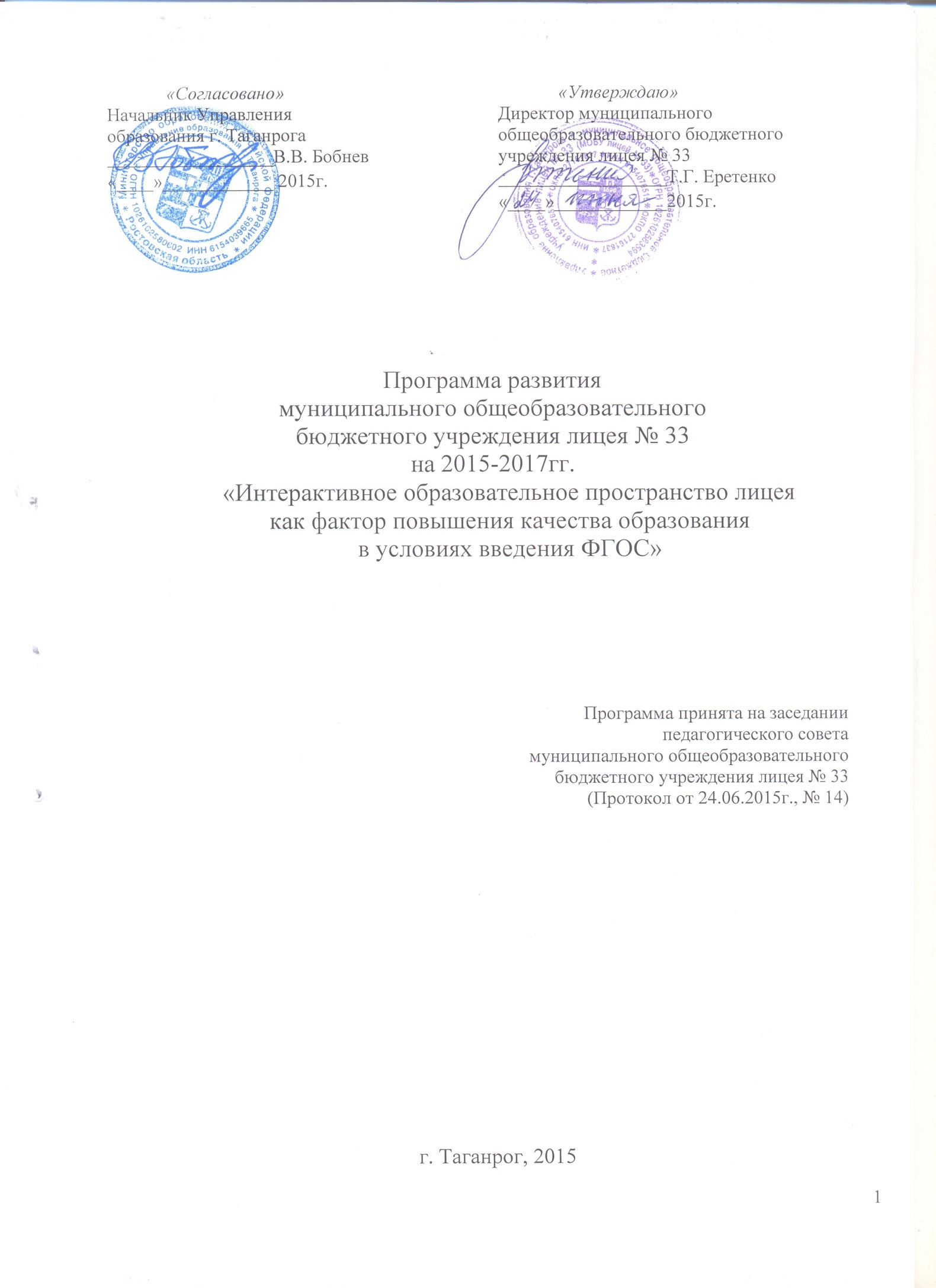 Структура программы развитияПаспорт программыПрограмма развития муниципального общеобразовательного бюджетного учреждения лицея № 33 города ТаганрогаОпределение стратегических целей, приоритетных ценностей и направлений деятельности	муниципальногообщеобразовательного бюджетного учреждения лицея № 33 города ТаганрогаЦель: обеспечение непрерывности, эффективности развития интерактивного образовательного	пространства лицея, способствующего всестороннему	развитию личности обучающегося на основе формирования ключевых: компетентностей путём обновления содержания образования: развития практической направленности образовательных Программ, которые отвечают потребностям личности, государства и обеспечивают вхождение новых поколений в открытое информационное общество, сохранение традиций и развитие лицея.Задачи:1.Ha основе проблемного анализа деятельности лицея определить основные направления развития образовательной среды лицея на период с 2015 по 2017 годы.2. Оптимизация образовательного процесса через приоритетное использование интерактивных технологий.3.Создание условий для успешности обучения, повышения мотивации учения, развития познавательного интереса Посредством обеспечения субъектной позиции.4.Обеспечение поддержки талантливых детей в течение всего периода становления личности.5.Усиление взаимодействий всех участников образовательного процесса.6.Активное самораскрытие и самореализация личности в атмосфере сотворчества детей и взрослых.7.Организация дистанционного обучения.8.Сохранение и укрепление физического, психического и духовного здоровья участников образовательного процесса.9.Создание условий для повышения квалификации педагогов при переходе на ФГОС нового поколения.10.Обеспечение эффективного взаимодействия лицея с организациями социальной сферы.1.Определяет цели и задачи развития образовательной среды и способы их достижения.2.Служит средством контроля правильности избранных целей и действий.3.Выполняет мотивирующую и активизирующую функции. Разработанные образовательные программы лицея общего образования.Разработанные учебные программы по предметам учебного плана всех ступеней обучения.Сформированные ключевые компетентности выпускников каждой ступени обучения с учётом их способностей и возможностей.Программа развития муниципального общеобразовательного бюджетного учреждения лице № 33 на 2015-2017 гг. - основополагающий, стратегический, долгосрочный нормативны управленческий документ, определяющий миссию лицея, цели, задачи обучения, воспитания, развития обучающихся, особенности организации кадрового и методического обеспечения образовательного процесса и инновационных преобразований учебно-воспитательной системы, критерии эффективности, планируемые конечные результаты.Информационно-аналитическая справка о лицее.Концептуальное обоснование деятельности МОБУ лицея № 33.Лицей № 33 является муниципальным бюджетным учреждением образования г. Таганрога. Лицей реализует образовательные программы начального общего, основного общего, среднего общего образования.На момент описания в лицее обучаются в 29 классах 784 обучающихся в том числе:ступень - 350 обучающихся, 12 классовступень - 370 обучающихся, 14 классовступень - 64 обучающихся, 3 классаФакторы, определяющие процесс функционирования лицея.На развитие образовательной системы лицея значительное влияние оказывают: Территориальные факторы.МОБУ лицей № 33 расположено на территории Северного жилого массива города Таганрога. Образовательное пространство Северного жилого массива формируют 14 образовательных учреждений:Дошкольные образовательные учреждения - 3Общеобразовательные школы - 4Лицей -1Детские дома - 2Учреждения дополнительного образования - 2Профессиональные училища - 1Высшие учебные заведения - 1Микрорайон лицея имеет характерные черты окраинного поселка города, в микрорайоне отсутствуют крупные промышленные организации, учреждения культуры и досуга.Недалеко от лицея находятся:	высшее учебное заведение - таганрогский институтимени А.П. Чехова (филиал) «Ростовского государственного экономического университета (РИНХ)», ОАО «Научно-конструкторское бюро вычислительных систем», православный храм Рождества Богородицы, библиотека имени Василенко.Лицей расположен на пересечении транспортных линий. Транспортные маршруты связывают лицей со всеми районами города Таганрога.Лицей имеет объекты недвижимости в составе:Социально-демографические. Социальный состав жителей микрорайона в основном однородный, основное взрослое население микрорайона лицея - рабочие и служащие ОАО «Тагмет», ОАО «Красный Котельщик». Для микрорайона лицея характерна невысокая концентрация людей на каждой единице её территории, тем не менее, проектная наполняемость лицейских зданий не позволяет организовать обучение учащихся в одну смену. Режим работы лицея.Состав учащихся разноуровневый. В лицее обучаются воспитанники детских домов №№3, 17.Социальные особенности семей обучающихся (на основании подтверждающих документов): Уровень образования родителейСоциально-экономические факторы. Северный жилой массив и его жители являются частью индустриального города, основу производственной деятельности которой составляют металлургия, котлостроение.Субъективно-образовательные потребности. Данный фактор отражает ориентированность населения на определенные образовательные услуги. Как показывает социальный мониторинг, население микрорайона испытывает потребности в:дошкольном образовании;базовом общем образовании;углубленном изучении ряда учебных предметов (информатика, математика, иностранные языки);	усилении спортивно-оздоровительной направленности в работе лицея;качественном обучении, обеспечивающем адаптацию детей в социуме, учитывающем особенности их развития.                                                                                                                      Объективно-образовательные потребности. Данный фактор представлен кадровым потребностями большинства сфер городского хозяйства, которым нужны квалифицированные работники, владеющие современной электронно-вычислительной техникой и компьютерным сетями. Любому современному предприятию города - от завода-гиганта до небольшого частного предприятия - требуются специалисты, владеющие новейшими электронно-вычислительными машинами и компьютерной сетью Internet, умеющие передавать почтовые сообщения, получать электронные журналы, просматривать и получать информацию из различных баз данных и т.д.Названные факторы имеют принципиальное значение для развития МОБУ лицея № 33, а также выступают основаниями для анализа его достижений.Состав лицейского коллектива.Учебный процесс в МОБУ лицее № 33 организован в классах различного типа:пролицейских (развивающей системы обучения Л.В. Занкова, углубленного изучения информатики);предлицейских (углубленного изучения информатики);лицейских (углубленного изучения информатики и математики, информатики итехнологии);              • общеобразовательных.МОБУ лицей № 33 имеет достаточный уровень обеспечения квалифицированными кадрами. О высоком профессиональном уровне педагогического коллектива свидетельствуют следующие показатели: 18 (34%) учителей имеют высшую, 12 (22,6%) - первую и 2 (3,8%) - вторую квалификационные категории, государственными и ведомственными отраслевыми наградами, почетными званиями награждены 23 (43,4%) сотрудников, что является положительным внутренним фактором его развития.Результативность деятельности коллектива.Обучающиеся лицея получают качественное образование. Результаты достижений учащихся стабильно положительные:Результаты единого государственного экзамена в 2015г.Результаты ГИА обучающихся 9-х классовВыпускники лицея успешно определяются в выборе дальнейшей образовательной траектории. 90% выпускников лицея поступают в высшие учебные заведения.Обучающимся представлена возможность принять участие в мероприятиях разного уровня: олимпиадах, предметных чемпионатах, творческих конкурсах, соревнованиях.Творческую активность проявляют педагоги лицея.Содержание образования, реализуемое лицеем.Исходная идея развития лицея заключается в том, чтобы формирование личности ребенка (младшего школьника, подростка) происходило в адекватных для него условиях. Отказ от единообразия в содержании учебных планов, их вариативность позволяют такие условия создавать. При этом обеспечивается не только реализация требований государственного стандарта, но и удовлетворяется образовательный запрос учащихся и их родителей учитываются особенности психологического развития и детей с повышенной способностью! восприятию программы, сформированной мотивацией к учению, так и детей, испытывающие трудности в учении.МОБУ лицей № 33 реализует общеобразовательные программы начального общего основного общего и среднего общего образования, обеспечивающие углубленную подготовку обучающихся по предметам естественно-научного и технического профилей, профильную) подготовку по предметам информационно - технологического профиля. Учебный план лицея является одним из компонентов образовательной программы, который позволяет решать комплексе задачи подготовки обучающихся не только на повышенном уровне, но и максимально гибкими возможностями их развития. Единой основой учебного плана всех ступеней является осуществление таких принципов, как целостность, преемственность, вариативность.Пакет учебных планов лицея представлен:Для 1-4 классов учебный план представлен:учебным планом классов, реализующих образовательную программу «Школа 2100» - 2а, 26, 36, Зв, 46, 4в;учебным планом классов, реализующих развивающую систему Л.В. Занкова - 2в, За, 4а;учебным планом классов, реализующих образовательную программу «Школа России» - 16, 1г;учебным планом классов, реализующих образовательную программу «Начальная школа XXI века» - 1а, 1в.Для 5-9 классов учебный план представлен:5-6 классы: учебным планом классов, реализующих предлицейскую модель углубленного изучения информатики;7 классы: учебным планом классов, реализующих предлицейскую модель организации обучения по индивидуальным направлениям:углубленное изучение информатики,углубленное изучение технологии;8-9 классы: учебным планом классов, реализующих лицейскую модель организации обучения по индивидуальным траекториям:углубленное изучение информатики,                                                                            -   углубленное изучение технологии,углубленное изучение математики.Для 10-11 классов учебный план представлен:учебным планом 10 класса традиционной системы обучения;учебным планом профильных 11а, 11б классов (информационно-технологическогопрофиля).Учебный план лицея скорректирован в соответствии с углубленным и профильным уровнем изучения предметов: «Математика», «Информатика», «Технология» на ступенях основного и среднего общего образования.Главным звеном в содержании образования, определяющим индивидуальность лицея, является трехступенчатая система непрерывного изучения информатики. В структуре курса информатики предусмотрены три этапа, каждый из которых соответствует определенной ступени общего образования, имеет конкретные цели.этап (2-5 классы) - пропедевтическое изучение информатики (внеурочная деятельность);этап (5-9 классы) - углубленное изучение информатики;этап (10-11 классы) - углубленная (профильная) подготовка по информационнотехнологическому направлению.Курс информатики обеспечен программами, как типовыми, так и разработанными лицеем самостоятельно, в системе опытно-экспериментальной деятельностиСтруктура курса информатики в лицее.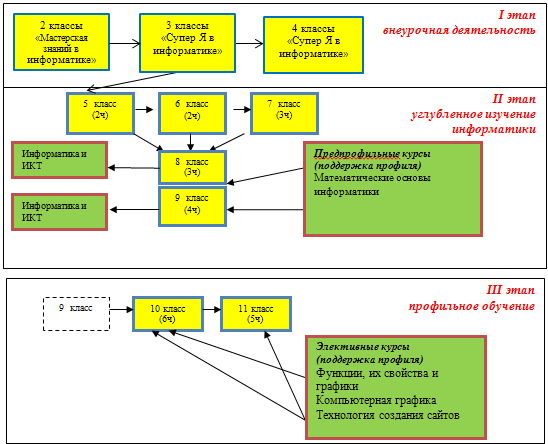 На первой ступени образования при сохранении ядра начального образования комплексный учебный курс «Основы религиозных культур и светской этики» (ОРКС: реализуется как обязательный в объеме 1 часа в неделю в 4 классах.На второй ступени образования усилены базовые предметы русский язык и литература (6,9), математика (6), алгебра, геометрия (7), химия (8).С целью сохранения преемственности с учебным предметом «Окружающий мир, изучавшимся на уровне начального общего образования, социальным заказом сегодняшнего дня в 5 классах вводится учебный предмет «Обществознание» (1ч.) за счет выбор образовательного учреждения.С целью повышения внимания к безопасности жизнедеятельности детей в условия природных, техногенных катастроф, возможности террористических актов, а также формирования у обучающихся здорового образа жизни и профилактики вредных привычек, 5-9 классах введен предмет «Основы безопасности жизнедеятельности».Учебный план 9-х классов построен на основе принципа преемственности с профильным обучением в старших классах и направлен на подготовку к профильному обучению.В 9-х классах в группе информационно-математического направления за счет компонента образовательного учреждения вводится предпрофильный курс «Математически основы информатики».Формирование учебного плана обучающихся 8-9-х классов основано на начальных принципах технологии индивидуальных учебных планов и классно-групповой системы обучения.На третьей ступени образованияВ 11а, 11б классах реализуется учебный план информационно - технологического профиля, Профильными общеобразовательными учебными предметами лицея являются:математика в объеме 6 ч. в 1 la, 11б классе;информатика и ИКТ в объеме 4 ч. 11а, 11б классах.Профильное обучение на старшей ступени обучения.Среднее общее образование направлено на дальнейшее становление и формирование личности обучающегося, развитие интереса к познанию и творческих способностей обучающегося, формирование навыков самостоятельной учебной деятельности на основе индивидуализации и профессиональной ориентации содержания среднего общего образования подготовку обучающегося к жизни в обществе, самостоятельному жизненному выбору.Профильное обучение - средство дифференциации и индивидуализации обучения, которое позволяет за счет изменений в структуре, содержании и организации образовательного процесса более полно учитывать интересы, склонности и способности обучающихся, создавать условия для образования старшеклассников в соответствии с их профессиональным» интересами и намерениями в отношении продолжения образования.Совокупность базовых и профильных предметов определяет состав федерального компонента учебного плана для 10-11 классов.Объективными факторами-причинами перехода к профильному обучению сталисоциальный заказ родителей и учащихся;стратегическая цель развития лицея в условиях модернизации российской системыобразования;выполнение миссии лицея по реализации модели выпускника.Научно-методическое и учебно-методическое обеспечение образовательного процесса.Ведущей методологической ориентацией при организации учебного процесса является личностно-ориентированный подход.Образовательный процесс строится с учетом следующих дидактических принципов: гуманизации, гуманитаризации, непрерывности и поступательности, дифференциации, интеграции, культуросообразности.Приоритетные образовательные технологии.Организация образовательного пространства обеспечивает достижение ее целевых установок.Для организации личностно-ориентированного учебного взаимодействия педагоги первой ступени применяют следующие приемы и методы: приемы актуализации субъективного опыта учащихся, приемы создания ситуации коллективного и индивидуального выбора, методы диалога, методы проблемного обучения, игровые методы, методы диагностики и самодиагностики.При осуществлении процесса обучения младших школьников используются педагогические технологии: развивающего обучения, обучения на деятельностной основе, проблемного обучения, здоровьесберегающие.Учебный процесс на второй ступени обучения строится на основе личностноориентированного подхода. Базовой целевой установкой основной школы лицея является формирование способности к осуществлению ответственного выбора, что особенно важно, так как лицей ориентирован на профилизацию старшей школы и, тем самым, дети ставятся перед необходимостью более ранней жизненной ориентации. В связи с вышеизложенным, выбор педагогических технологий на ступени основного общего образования направлен на приоритетное использование таких, которые способствуют постоянному переводу ребенка из позиции объекта образовательных стремлений педагогов в позицию субъекта своего развития. Это технологии: проблемного обучения, критического мышления, модульная, разноуровневого обучения, информационно-коммуникационные, обучения на деятельностной основе, мотивационного обеспечения учебного процесса, индивидуализации и дифференциации процесса обучения, организации проектной деятельности обучающихся.Учителя 10-11 классов организуют процесс обучения в соответствии с принципами самоактулизации, субъектности, выбора, творчества, доверия и поддержки. Технологический арсенал их педагогической деятельности составляют формы, методы и приемы, которые соответствуют таким приемам, как диалогичность, деятельностно-творческий характер, направленность на поддержку развития субъектных качеств и индивидуальности учащихся.В процессе обучения старшеклассников основными в педагогическом арсенале учителей являются технологии: критического мышления, проблемного обучения, информационнокоммуникационные, использование в УВП системы взаимосвязанных задач, организации проектной деятельности учащихся.Особое место в организации учебной деятельности старшеклассников занимает проектно-исследовательская деятельность, которая осуществляется на учебном и внеучебном материале, с использованием технологий компьютерных презентаций при защите проектов.                             Применение в учебном процессе педагогами арсенала различных педагогических технологий обеспечивает устойчивый положительный результат процесса обучения в лицее.Взаимосвязь информационных и педагогических технологий в лицее.Педагогами лицея ведется систематическая работа по совершенствованию каталога программных продуктов, используемых в учебном процессе, по составлению аннотации с примерами использования.Важную роль в создании единого информационного пространства в образовательном учреждении играет школьный сайт.Сайт используется для представления лицея в Интернет-сообществе, осуществления открытости и доступности школьного образования. Сайт находится в режиме постоянного функционирования. Обновление проводится систематически. Сайт ведется силами сотрудников информационно-аналитического центра и обучающимися профильных классов. На страницах сайта представлены документы, регламентирующие деятельность лицея, информационные в аналитические материалы, публичный доклад.В течение 4-х лет в лицее используется программный продукт «NetSchool» версия 4.2., который размещен на сайте лицея. Данный продукт позволяет организовать работу с различными сервисами, обеспечивающими выполнение как административных, так и  образовательных функций.Ежегодно проводится работа по использованию программного продукта «NetSchool», что позволяет:обновлять электронные базы данных дошкольников, обучающихся, учителей, выпускников, родителей, ветеранов педагогического труда;создавать электронную версию расписания на новый учебный год;создавать электронную версию тарификации учителей-предметников на новый учебный год;проводить корректировку рабочих программ учителей, размещать электронные версии новых рабочих программ учителей на новый учебный год;организовать работу по использованию возможностей внутренней почты и форума;проводить мероприятия по доступу родителей 2-х классов к электронному дневнику.Педагоги лицея владеют различными сервисами «NetSchool»: заполнение электронногожурнала, введение планирования по предметам, формирование различных форм отчетов, Sms оповещение, объявления, что позволяет родителям быстро и своевременно получат информацию об успеваемости и посещаемости детей, о проводимых в лицее мероприятиях, а также об изменениях в учебном процессе.Активно используются ИКТ-технологии не только в учебном, но и в воспитательном процессе. При проведении уроков, элективных курсов, индивидуальных занятий педагоги лицея используют собственные презентации и диски с обучающими программами. Учителя создаю дидактические и методические материалы с применением компьютера и интерактивной доски.Мультимедийные технологии эффективно используются учителями лицея в следующих случаях: во время проведения урока, в проектной деятельности, при создании материалов к урокам, при проведении родительских собраний, классных часов, внеклассных мероприятий при выступлении на заседании методического объединения, педсоветах; при анализе результатов контрольных работ учащихся, при создании собственного портфолио.Мультимедийные технологии эффективно используются обучающимися лицея в следующих случаях: для более глубокого восприятия учебного материала, в проектной деятельности по учебному предмету, в презентационной деятельности, при работе в локальной и глобальной сети.Мультимедийные технологии вошли в практику: проведения педагогических советов проведения лицейских конференций, конкурсов, праздников; создания и пополнения лицейской медиатеки, школьных конференций, конкурсов.Мультимедийные технологии реализуют в УВП лицея принципы научности, доступности, систематичности и последовательности на более высоком технологическом и организационном уровне. Мультимедийные технологии позволяют существенно раскрыть творческий потенциал и учителя, и ученика, и родителя.Управление образованием.Исходным принципом построения модели лицейского управления является принцип демократического, государственно-общественного характера управления образованием.Организационная структура управления лицеем представляет собой тип матричной структуры, которая соединяет линейно-функциональные структуры и программно-целевые.Данная структура управления обеспечивает управление, как в стабильном режиме, так и в режиме развития инноваций, поддерживая принципы демократизации управления.В практику управления ОУ вошли ежегодные публичные отчеты лицея, обеспечивающие открытость учреждения учредителю и общественности.Совет старшеклассников и Детский совет организуют самоуправление ученического коллектива. Представители Совета старшеклассников и Совета лицея принимают участие в заседаниях педагогических советов лицея. Решения всех органов управления становятся достоянием гласности в коллективе. Органы самоуправления инициируют проекты и акции, способствующие развитию учреждения.Структура управления лицеем имеет компьютерную поддержку. Одним из ее направлений является аттестационно-компьютерный механизм, который реализуется лицейской программой «Мониторинг». Данный механизм призван в лицее не только отслеживать результаты деятельности образовательной системы, но и активно влиять на качество ее функционирования, стимулируя педагогическое творчество, чувство ответственности и стремление к самосовершенствованию каждого учителя, каждого ученика.Новый уровень управления качеством образования.Лицеем разработана и внедрена собственная программа «Мониторинг качества образования», отвечающая как общим требованиям фундаментализации и индивидуализации образования, так и учитывающая специфику лицея.Формирующаяся в школе система мониторинга качества образования состоит из 4-х основных блоков:блок внутрилицейского тестирования;блок непосредственного мониторинга.Данная система обеспечивает возможности отслеживать динамику развития учащихся, преподавателей ОУ в целом и является основой для контроля процесса образования, его системного анализа, корректировки и прогнозирования процесса его развития.Информационная компетентность участников образовательного процесса.Под информационной компетентностью педагогов мы понимаем систему знаний и умений в области использования информационных технологий, обеспечивающих эффективное решение профессиональных педагогических задач. Информационные технологии выступают как инструмент (средство) профессиональной деятельности и как средство развития и самореализации личности педагога. 100% педагогов лицея владеют компьютером.Реализуя задачу информационной компетентности педагогов, формируем у учителя не только умение работать с компьютером, но и освоение им новых методов преподавания учебных дисциплин, направленных на использование опыта практического применения информационных и коммуникационных технологий в образовании.Информационная компетентность учащихся реализуется следующими направлениями:учебным предметом «Информатика и ИКТ» на трех уровнях: традиционном, углубленном и профильном;занятиями в кружке «Супер Я в информатике»;занятиями в кружке «Занимательная информатика» в рамках дополнительной образовательной программы «Адаптация детей к условиям школьной жизни»;дополнительными образовательными услугами по программе «Мир информатики»;дополнительной образовательной программой в рамках воскресной школы «Юный информатик» на базе факультета информатики и менеджмента ТГПИ им. А.П. Чехова (филиал) ФГБОУ ВПО «РГЭУ (РИНХ)»;предпрофильными и элективными курсами;участием школьников в проектной деятельности с опорой на мультимедиа-презентации.Дополнительное образование.В лицее успешно реализуется идея дополнительного образования. Дополнительное образование рассматривается как средство дифференциации и индивидуализации обучения, позволяющее более полно учитывать интересы, склонности и способности учащихся, создавать условия для углубленного и расширенного изучения дополнительных образовательных программ в соответствии с их профессиональными интересами и намерениями в отношении продолжения обучения. Лицей имеет лицензию на право ведения дополнительной образовательной деятельности по 15 программам.В основе модели - сочетание кружковой работы и деятельности клубов по интересам.Кружки и клубы действуют на бесплатной основе. Организаторами работы клубов являются учителя-предметники. Клубы создаются как по ступеням обучения, так и разновозрастные. Формой отчета деятельности клуба является активное участие в предметных неделях, декадах. Именно такая модель позволила охватить максимально большое число школьников внеучебной деятельностью.Главный принцип организации системы дополнительного образования - личностно ориентированный подход.На базе лицея работают секции: баскетбола (мальчики, юноши, девочки, девушки) художественной гимнастики; творческие объединения «Рукоделие», «Чудеса творим сами»: кружки технического творчества, авиамодельный, изобразительного искусства «Мир фантазии»; объединения «Юные патриоты», «Светофорчик»; научные общества «Лидер» «Эколог».Школьное пространство дополнительного образования расширено за счет эффективной сотрудничества с муниципальными учреждениями дополнительного образования детей библиотекой им. Василенко И.Д., таганрогским институтом имени А.П. Чехова (филиал «Ростовского государственного экономического университета (РИНХ)».Воспитательная система лицея.В основе воспитательной работы лицея лежат 3 главных принципа: совместна деятельность детей и взрослых, участие каждого лицеиста в общей системе УВЛ коллективные творческие дела.Отличительной особенностью воспитательных систем классов является и инновационный характер, направленность на развитие детской инициативы, создание условий для самореализации личности в образовательном пространстве.Актуальными задачами воспитательной деятельности в лицее являются:создание безопасного образовательного пространства;формирование потребности в здоровом образе жизни, поддержка и развитие деятельности физкультурно-спортивных образовательных объединений;формирование гражданско-патриотического сознания и нравственной позиции лицеистов;формирование социально активной личности через развитие познавательных интересов творческой активности обучающихся;развитие системы самоуправления лицеистов;участие в целевой комплексной программе творческих дел школьников города;воспитание уважительного отношения к законам и правилам, принятым в обществе;формирование климата психологической безопасности;поддержание, укрепление, а также введение новых лицейских традиций, создание особого «духа» лицея;совершенствование методического мастерства классных руководителей;укрепление связи семья-лицей.          В воспитательной работе лицея сформирована система социально-значимых традиций определены 10 приоритетных направлений деятельности: духовно-нравственное, гражданско- патриотическое, учебно-познавательное, физкультурно-спортивное, художественно- эстетическое, экологическое, трудовое, сотрудничество с родителями, профилактическая деятельность с детьми «группы риска», дополнительное образование.Воспитательные программы, реализуемые лицеем:Программа «Воспитание гражданина Отечества на культурно-исторических традициях региона».Программа «Семья».Программа по профилактике правонарушений среди детей и подростков «Внимание, Подросток!».Программа «Будущее для всех».Программа «Ориентир».Программа по профилактике дорожно-транспортных происшествий и изучению правил дорожного движения учащимися «Дети-дорога-жизнь!».Программа обучения обучающихся правилам пожарной безопасности.Программа «Лицей - территория здоровья».Программа «Наше здоровье в наших руках!».Программа патриотического воспитания «Воспитание патриота и гражданина».Учащиеся лицея социально активны, принимают участие в социальных акциях и программах. Традиционные из них: «Протяни руку помощи», «Милосердие» (забота о ветеранах и пожилых людях микрорайона), «Спешите делать добро» (помощь детям Дома инвалида и Дома ребенка), «Под флагом Добра!», Вахта Памяти «Помнить, чтобы жизнь продолжалась», «Патриот Таганрога», «Гражданин», «За здоровый образ жизни».Свою субъектность, креативность и индивидуальность учащиеся лицея могут проявить не только в жизни класса, но и всего лицейского сообщества. Это достигается через деятельность системы лицейского самоуправления и его главных органов - Совет старшеклассников и Детский Совет.Здоровьесберегающие технологии в УВП.Одним из условий, обеспечивающим сохранение здоровья детей, лицей считает вариативность образования и индивидуальный подход к обучению. УВГ1 в лицее осуществляется в соответствии с возможностями школьников, что обеспечивается сохранением классов различной направленности: традиционных, углубленных, профильных.С сентября 2013 года лицей стал пилотной площадкой по реализации программы по здоровьесбережению в образовательных учреждениях Ростовской области. Основная цель проекта: модернизация образовательной системы школ, вошедших в Региональную сеть здоровьесберегающих образовательных учреждений Ростовской области.В рамках реализации целей и задач пилотного проекта в МОБУ лицее № 33:оборудован специальный кабинет в медицинском пункте, оснащенный диагностическим аппаратно-программным комплексом «АРМИС»;между родителями и лицеем заключены договоры о взаимодействии по созданию здоровьесберегающего пространства в лицее и проведению доврачебного диагностического обследования с применением АПК «АРМИС»;проведено доврачебное диагностическое обследование 554 обучающихся по направлениям: оценка состояния сердечно-сосудистой, дыхательной, зрительной, слуховой и центральной нервной системы, адаптационных резервов и физического развития.Участие лицея в пилотном проекте по здоровьесбережению заключается не только в организации и проведении доврачебного диагностического обследования с применением АПК «АРМИС». Одновременно с мероприятиями по организации доврачебного диагностического обследования в лицее:разработана Концепция формирования здоровьесберегающей образовательной среды ОУ,реализуется программа «Лицей - территория здоровья», имеющая комплексный характер в рамках основных направлений здоровье сохранной деятельности участников образовательного процесса;урочная и внеурочная деятельность организуется на основе применения элементов современных здоровьесберегающих образовательных технологий;систематически ведется направленная работа по обеспечению качественного и рационального питания школьников и педагогов;ведется психопрофилактическая работа, направленная на повышение степени устойчивости при стрессовых ситуациях;- на урочных и внеурочных занятиях организуется работа по профилактике и коррекции зрения у школьников;спланирована работа по организации и проведению олимпиад, спортивных праздников и состязаний для школьников с участием педагогов и родителей обучающихся;систематически проводится целенаправленная работа по пропаганде здорового образа жизни (тематические классные часы, лекции, познавательные игры, конкурсы рисунков, плакатов).Материально-техническое обеспечение лицея.Лицей расположен в трех типовых зданиях. Учебно-воспитательный процесс в полном объёме обеспечивается наличием необходимой материально-технической базы учебного заведения.В лицее имеется библиотечно-информационный центр с фондом художественной литературы 2921 экземпляра, учебников - 15600 экземпляра.Нормативно-правовое обеспечение Программы развития лицея.Конвенция о правах ребёнка (принята резолюцией 44/25 Генеральной Ассамблеи ООН о 20 ноября 1989 года);Закон РФ «Об основных гарантиях прав ребёнка» от 24 июля 1998 года №124-ФЗ (ред. о 03.12.2011);Закон РФ «Об образовании в Российской Федерации» от 29 декабря 2012 г. N 273-ФЗ;Закон РФ «Об утверждении федеральной программы развития образования» от 10 апреля 2000 №51 -ФЗ (ред. от 26.06.2007);Федеральная целевая программа развития образования на 2016-2020гг. (распоряжение Правительства РФ от 29.12. 2014 г. № 2765-р;Национальная образовательная инициатива «Наша новая школа» (утверждена Президентом РФ от 04.02.2010 г. № Пр-271);Государственная программа «Патриотическое воспитание граждан РФ на 2011-201: годы», постановление правительства РФ от 05.10.2010 № 795;Концепция долгосрочного социально-экономического развития Российской Федерации до 2020 года (распоряжение Правительства РФ от 17.11.2008 г. №1662-р);Концепция общенациональной системы выявления и развития молодых талантов утверждена Президентом РФ 03 апреля 2012г.;Указ Президента Российской Федерации от 07.05.2012 г. №599 «О мерах по реализации государственной политики в области образования и науки»;Указ Президента Российской Федерации от 01.06.2012 года №761 «О национальной стратегии действий в интересах детей на 2012-2017 годы»; Федеральный государственный образовательный стандарт начального общего образования (утвержден приказом Минобрнауки РФ от 6 октября 2009 г. № 373);Федеральный государственный образовательный стандарт основного общего образования (утв. приказом Минобрнауки РФ от 17 декабря 2010 г. № 1897;Концепция духовно-нравственного развития и воспитания личности гражданина России, А.Я. Данилюк, А.М. Кондаков, В.А. Тишков; Москва, Просвещение, 2009г.;Санитарно-эпидемиологических правил и нормативов СанПин 2.4.2.2821-10.Анализ образовательной ситуации лицея. Обоснование выбора
приоритетных направлений развития образовательной среды.С 2011 по 2015 годы лицей являлся областной инновационной площадкой по реализации проекта «Создание единого информационного образовательного пространства лицея». Цели проекта реализованы. В лицее создано единое информационное образовательное пространство - среда, в которой сотрудники и обучающиеся успешно осваивают новые информационные технологии, созданы условия для социализации выпускников лицея с учётом реальных потребностей рынка труда.В рамках реализации инновационного проекта проведены технические мероприятия по модернизации:все учебные кабинеты основного здания лицея и кабинеты начальной школы оснащены современными техническими средствами (мультимедийный компьютер, проектор, экран);модернизирована единая локальная сеть, которая объединяет ПК в основном здании лицея и в здании начальной школы;созданы условия для проведения учебных занятий в режиме онлайн (выход в Интернет): в зданиях основной и начальной школы установлена беспроводная связь Wi-Fi;увеличена скорость доступа к сети Интернет за счет подведения линии оптового волокна;создана интерактивная обучающая среда для педагогов и обучающихся лицея посредством системы видеоконференцсвязи для организации сеансов синхронного дистанционного обучения;проводятся учебные занятия и внеклассные мероприятия с помощью групповой системы видеоконференцсвязи с образовательными учреждениями г. Таганрога, которые являются абонентами (МОБУ СОШ №№ 6, 23, 31, МАОУ СОШ № 22);кабинет физики и кабинет начальных классов оборудованы мобильными компьютерными классами;кабинеты физики, химии, биологии оснащены цифровым лабораторным оборудованием, которое используется для проведения занятий по предметам естественнонаучного цикла.В лицее реализуется модель сетевого взаимодействия с учреждениями дополнительного образования, с социальными партнерами.МОБУ лицей № 33 успешно сотрудничает с различными учреждениями, которые осуществляют как научное руководство, так и техническую поддержку инновационного проекта:ГБОУ ДПО РО "РИПК и ППРО" (научное руководство инновационным проектом);ГК «Гендальф» (поставка лицензионного программного обеспечения);ЗАО «ИРТех», г. Самара (техническая поддержка программного продукта NetSchool);ТГПИ им. А.П. Чехова (филиал) ФГБОУ ВПО «РГЭУ (РИНХ)» (физико-математический факультет, факультет информатики и управления); Воскресная школа «Юный информатик» при факультете информатики и управления ТГПИ им. А.П. Чехова (развитие творческих способностей обучающихся, профориентация). Итогами работы над инновационным проектом являются:Расширение возможностей обучающихся для изучения курса «Информатика и ИКТ» в условиях мультиплатформенности программного обеспечения.Позитивная динамика участия обучающихся лицея в конкурсах с применением информационных и коммуникационных технологий.Повышение профессиональной компетентности учителей и руководителей в области использования информационно-коммуникационных технологий.Повышение эффективности контроля, мероприятий по предупреждению неуспеваемости обучающихся и информационной работы с родителями.Снижение временных затрат на организацию и обработку мониторинга учебных достижений обучающихся и оформление отчетности педагогов и администрации.Увеличение охвата школьников дополнительным образованием.Школа должна адаптировать своих учеников к жизни. Главное изменение в обществе, влияющее на ситуацию в сфере образования, - ускорение темпов развития общества. Поэтому лицей должен готовить своих учеников к переменам, развивая у них такие качества, как мобильность, конструктивность, креативность.В МОБУ лицее № 33 работает стабильный, творческий педагогический коллектив. Учителя способны и готовы к осуществлению инновационной деятельности. Соответствующе образование и квалификация кадров, прохождение специализированных курсов повышена квалификации педагогами - факторы, способствующие внедрению инновационного проекта образовательный процесс.За 2012-2013 учебный год курсовую подготовку прошли 16 педагогов, 2013-2014 учебный год - 4 педагога, 2014-2015 учебный год - 32 педагога, из них 22 педагога прошли курсы в дистанционном режиме. Современное техническое оснащение лицея, использование системы видеоконференцсвязи для организации сеансов групповой видеоконференцсвязи позволяет педагогам лицея повышать квалификацию в дистанционном режиме.Повышение квалификации и мастерства учителей позволяет связать содержание характер методической работы с ходом и результатами реального учебно-воспитательного процесса, изменениями в уровне развития и воспитанности учащихся.В последние годы значительно активизировалось участие детей в школьных, городских региональных, всероссийских, международных мероприятиях различной направленности. С каждым годом увеличиваются количественные показатели банка одаренных детей.В лицее работают четыре компьютерных класса: 2 мобильных и 2 стационарных, создав банк программных разработок (ЦОР) и мультимедийных пособий как по предметам школьного цикла, так и по внеклассной деятельности, большинство учителей используют Интернет ресурсы в целях улучшения качества образовательного процесса; многие из них являются участниками городских и областных конференций по использованию информационных технологий в образовательном процессе.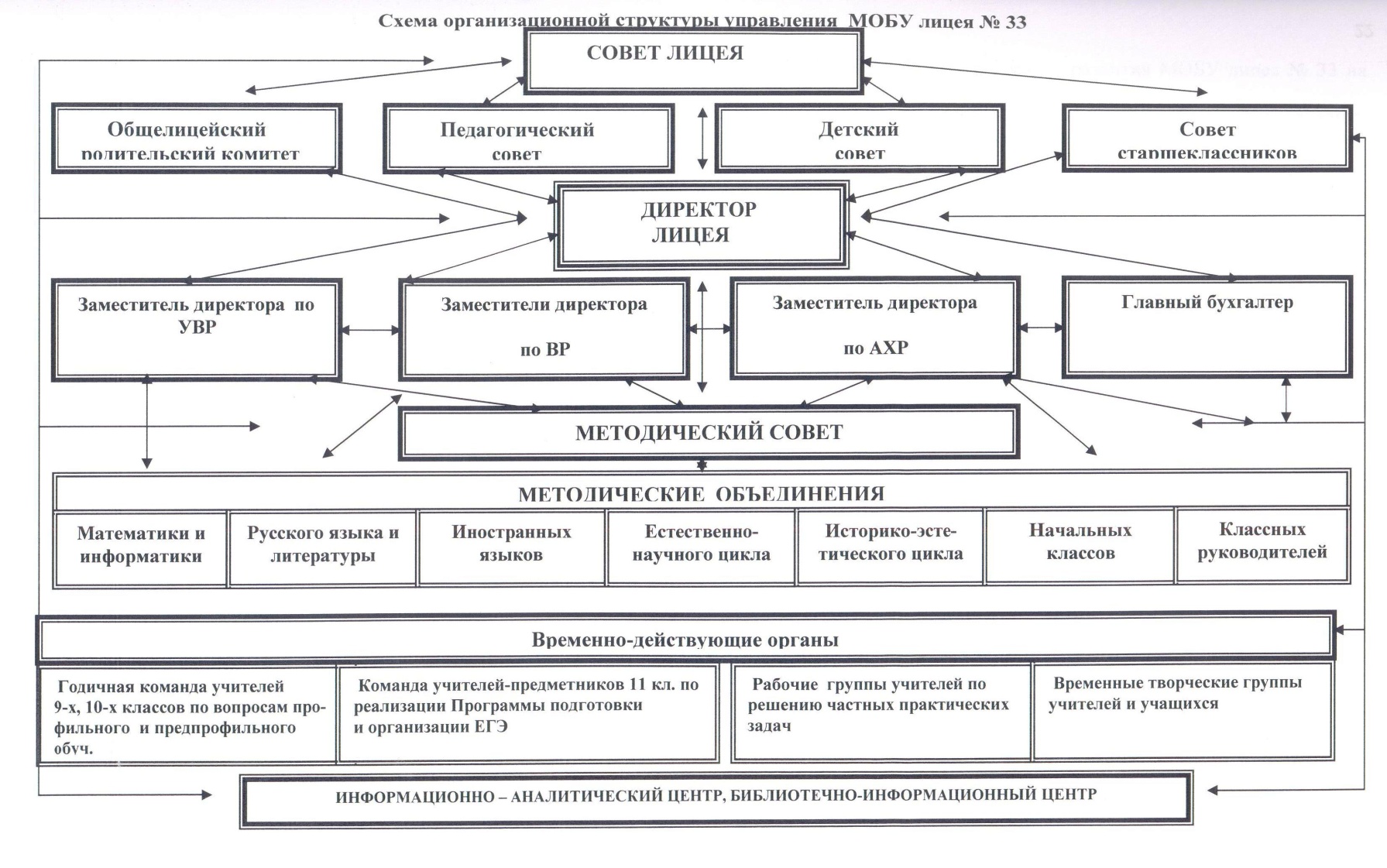 Таким образом, анализ образовательной ситуации в лицее позволяет сделать вывод, что лицейское сообщество - достаточно успешно функционирующая образовательная система психолого-педагогической поддержки становления и развития личности каждого обучающегося; обладает необходимым потенциалом кадровых ресурсов для решения задач проектирования и организации развивающей и здоровьесберегающей образовательной деятельности по развитию личности обучающегося и его интеллектуального воспитания; имеет базовое материально- техническое оснащение.Однако, наряду с имеющимися достижениями, существует ряд проблем, в первую очередь связанных с качеством образования школьников, низким уровнем мотивации обучения учащихся в среднем звене, недостаточно сформированной системой организации самостоятельной исследовательской, проектной деятельности обучающихся и педагогов; неполное соответствие материальной базы всех предметных кабинетов современным требованиям ФГОС нового поколения; при стабилизации состояния здоровья школьников сохраняется достаточно высокий уровень хронических заболеваний (нарушения органов зрения, болезни системы кровообращения).Внедрение инновационного проекта позволит создать интерактивное образовательное пространство, сформировать осознанную потребность обучающихся в получении знаний, а также ключевые компетенции, активную жизненную позицию школьников, тем самым способствуя повышению качества образования в условиях введения ФГОС.4.Исходные положения Концепция развития лицея на 2015-2017 годы.Основные направления и особенности реализации Программы развития.Новое понимание роли образования как стратегического ресурса общества, обеспечивающего его прогресс во всех сферах, требует системных изменений в образовании. Лицей как основная и самая продолжительная ступень образования, становится ключевым фактором обеспечения нового качества образования, от которого зависит дальнейшая жизненная успешность и каждого человека, и общества в целом.В национальной образовательной инициативе «Наша новая школа» подчеркивается: новая школа - это:переход на новые образовательные стандарты, современная система оценки качества образования, школа должна соответствовать целям опережающего развития. В новой школе обеспечивается не только изучение достижений прошлого, но и технологий, которые будут востребованы в будущем, по-разному организовано обучение на начальной, основной и старшей ступенях;развитие системы поддержки талантливых детей;совершенствование учительского корпуса: новые учителя, открытые ко всему новому, понимающие детскую психологию и особенности развития школьников, хорошо знающие свой предмет;изменение школьной инфраструктуры; школа становится центром взаимодействия с родителями и местным сообществом, с учреждениями культуры, здравоохранения, спорта, досуга, другими организациями социальной сферы;сохранение и укрепление здоровья школьников;расширение самостоятельности школ.Данные положения национальной инициативы «Наша новая школа» учтены при разработке Программы развития МОБУ лицея № 33 на период до 2017 года.Программа развития обеспечивает научно-методическую разработку и апробацию системных изменений в деятельности учреждения, реализует новые подходы к формированию современной модели образования, отвечающей задачам Концепции долгосрочного социально- экономического развития Российской Федерации до 2020 года, Национальной инициативы «Наша новая школа», идеям Приоритетного национального проекта «Образование».Модель современной школы, как заявлено в национальной образовательной инициативе «Наша новая школа», должна соответствовать целям опережающего инновационного развития экономики и социальной сферы, обеспечивать рост благосостояния страны и способствовать формированию человеческого потенциала.У выпускника лицея должны быть сформированы готовность и способность творчески мыслить, находить нестандартные решения, проявлять инициативу. Поэтому необходим переход к образовательной модели лицея с ведущим фактором межчеловеческого взаимодействия, интерактивности, основанной на системно-деятельностном подходе в управлении и реализации образовательного процесса.Ключевой характеристикой такого образования становится не система знаний, умений, навыков сама по себе, а система ключевых компетентностей в интеллектуальной, общественно-политической, коммуникационной, информационной и прочих сферах.Целью оптимизации образовательного процесса, повышения качества образования является формирование современной информационно- образовательной среды. Требования ФГОС к возможности использования информационно-коммуникационных ресурсов (дистанционность, мобильность, интерактивность, возможность формирования социальных образовательных сетей и образовательных сообществ, возможность моделирования различных процессов и явлений, свободный доступ к разнообразным информационным ресурсам, и пр.) определяют новый подход к ведению образовательного процесса. Чтобы добиться образовательных результатов, отвечающих новым запросам общества, нужны современные технологии обучения.Под интерактивной средой понимается освоение и применение интерактивных технологий обучения и воспитания учащихся через погружение в атмосферу взаимодействия между всеми участниками образовательного процесса.Повышение качества образовательного процесса при использовании интерактивного взаимодействия обеспечивается за счёт реализации закономерности: чем выше активность ребёнка в педагогически целесообразной деятельности, тем выше эффективность педагогического процесса. При этом интерактивная среда должна охватывать все образовательное пространство лицея (учебное, воспитательное, профессионально-педагогическое), обусловливать атмосферу воспитательных и профессиональных отношений. Создание такой среды - процесс и результат изменения отношения к образовательному процессу всех его участников: педагогического коллектива и администрации, учащихся и их родителей, а также открытого взаимодействия с внешней социокультурной средой.Основными принципами построения Программы развития лицея являются принципы демократизации, сотрудничества, социальной адекватности, преемственности, гуманизации, диагностичности, ответственности, вариативности, открытости, динамичности, развития, соблюдения и реализации общероссийских, муниципальных правовых актов и постановлений, регулирующих деятельность образовательных учреждений.Цель Программы развития - обеспечение непрерывности, эффективности развития интерактивного образовательного пространства лицея, способствующего всестороннему развитию личности обучающегося на основе формирования ключевых компетентностей путём обновления содержания образования, развития практической направленности образовательных программ, которые отвечают потребностям личности, государства и обеспечивают вхождение новых поколений в открытое информационное общество, сохранение традиций и развитие лицея.Задачи Программы развития:1 .На основе проблемного анализа деятельности лицея определить основные направления развития образовательной среды лицея на период с 2015 по 2017 годы.Оптимизация образовательного процесса через приоритетное использование интерактивных технологий.Создание условий для успешности обучения, повышения мотивации учения, развития познавательного интереса посредством обеспечения субъектной позиции.4.Обеспечение поддержки талантливых детей в течение всего периода становления личности.5.Усиление взаимодействий всех участников образовательного процесса.6.Активное самораскрытие и самореализация личности в атмосфере сотворчества детей и взрослых.     7.Организация дистанционного обучения.Сохранение и укрепление физического, психического и духовного здоровья участников образовательного процесса.Создание условий для повышения квалификации педагогов при переходе на ФГОС нового поколения.10.Обеспечение эффективного взаимодействия лицея с организациями социальной сферы.Информатизация образования.формирование интерактивного образовательного пространства лицея;развитие интерактивной обучающей среды для педагогов и обучающихся лицея посредством системы видеоконференцсвязи для организации сеансов синхронного дистанционного обучения;развитие среды, в которой сотрудники лицея, обучающиеся осваивали бы новые информационные технологии;внедрение информационных технологий во все виды образовательной и воспитательной деятельности;совершенствование компьютерной компетентности всех участников образовательного процесса;развитие целостной системы сопровождения и обслуживания единой информационной среды лицея;совершенствование информационного взаимодействия всех участников образовательного процесса.Формирование творчески работающего коллектива учителей-единомышленников.совершенствование ИКТ-компетентности педагогов;обеспечение оптимальной учебной нагрузки учителей;создание условий для развития педагогами компетенций в условиях введения ФГОС;                                                                                      предоставление всем участникам системы образования возможностей обмена информацией посредством электронной почты, в целях организации внутрирайонных и межрегиональных связей, включая международные контакты;повышение квалификации по различным аспектам внедрения ФГОС.  Совершенствование управления качеством образования.-развитие технологичности организации и процедур оценивания качества образования;-реализация профессиональной компетентности учителей и руководителей по достижению качественных результатов в оптимальном  варианте на основе созданной в лицее компьютерной модели мониторинга качества образования;-совершенствование общелицейской системы оценки качества образования на основе информационно-компьютерных технологий.      Повышение эффективности воспитательной работы.-создание безопасного образовательного пространства, направленного на активизацию информационно-пропагандистской работы среди педагогов, учащихся и их родителей;-формирование климата психологической безопасности;-формирование социально активной личности через развитие познавательных интересов и творческой активности обучающихся;-расширение сети кружков, секций, клубов в соответствии с запросами учащихся, увеличение их численности;-повышение роли социально-педагогической индивидуальности учащихся;-повседневное органичное включение учащихся во внеклассную и досуговую деятельность.      Совершенствование управления школой.-совершенствование системы мер, обеспечивающих повышение качества и эффективности внутрилицейского управления на основе информационных технологий;-демократизация управления лицеем, совершенствование органов лицейского самоуправления;-создание интерактивного образовательного пространства лицея.     Формирование здоровой личности учащихся.-обеспечение мониторинга здоровья учащихся лицея;-создание благоприятных условий для сохранения и укрепления здоровья обучающихся, формирования у лицеистов отношения к здоровому образу жизни как к одному из главных путей в достижении успеха;-создание системы мероприятий, обеспечивающих сохранение здоровьесберегающей образовательной среды;-преодоление вредных привычек учащихся;-оптимизация учебного процесса с целью преодоления факторов отрицательного воздействия на здоровье ребенка;-применение психосберегающих технологий в учебно-воспитательном процессе, создание в лицее атмосферы доброжелательности и взаимопонимания.Системообразующим фактором процесса развития лицея на данном этапе является создание интерактивного образовательного пространства лицея.Проектируемые изменения образовательной системы лицея должны привести к достижению нового качества образования, повышению доступности качественного образования, более эффективному использованию имеющихся ресурсов. В связи с этим Программа развития лицея разработана как программа управляемого, целенаправленного перехода лицея к получению качественно новых результатов образования обучающихся.Миссия лицея:	 подготовка на основе применения достижений современной педагогики образованных, нравственных, культурных,физически развитых молодых людей, способных к адаптации, межкультурному взаимодействию, совершенствованию, саморазвитию в быстро меняющихся социально-экономических условиях и информационном пространстве общественной жизни.Образ выпускника лицея становится ориентиром для проектирования процессов и условий получения образовательных результатов, главным инструментом развития лицея и педагогического коллектива. Чтобы стать успешными в жизни, выпускники должны обладать качествами в соответствии с моделью выпускника.Модель личности выпускника 1-й ступени обучения:любящий свой народ, свой край и свою Родину;уважающий и принимающий ценности семьи и общества;любознательный, активно и заинтересованно познающий мир;владеющий основами умения учиться, способный к организации собственной деятельности;готовый самостоятельно действовать и отвечать за свои поступки перед семьей и обществом;доброжелательный, умеющий слушать и слышать собеседника, обосновывать свою позицию, высказывать свое мнение;выполняющий правила здорового и безопасного для себя и окружающих образа жизни.Модель личности выпускника основной школы:любящий свой край и свою Родину, знающий свой родной язык, уважающий свой народ, его культуру и духовные традиции;осознающий и принимающий ценности человеческой жизни, семьи, гражданского общества, многонационального российского народа, человечества;активно и заинтересованно познающий мир, осознающий ценность труда, науки и творчества;умеющий учиться, осознающий важность образования и самообразования для жизни и деятельности, способный применять полученные знания на практике;социально активный, уважающий закон и правопорядок, соизмеряющий свои поступки с нравственными ценностями, осознающий свои обязанности перед семьей, обществом. Отечеством;осознанно выполняющий правила здорового и безопасного для себя и окружающих образа жизни;ориентирующийся в мире профессий, понимающий значение профессиональной деятельности для человека.Модель личности выпускника основной школы.Выпускник лицея должен ощущать себя субъектом образования собственной личности, свободно адаптирующейся в информационной и образовательной среде.Это выпускник с универсальной школьной подготовкой, с развитыми коммуникативными качествами, социально мобильный, со стремлением к наиболее полной жизненной самореализации с учетом собственных способностей, способный ставить перед собой цели, выбирать способы и средства их реализацииГармоничность личности проявляется в развитии: познавательного потенциала:широкая мотивация к непрерывному образованию, к усвоению общечеловеческой культуры (обучаемость);интерес к научному познанию мира и себя;способность к логическому, продуктивному, творческому мышлению;взвешенность мыслей, слов, поступков.             коммуникативного потенциала:владение навыками культурного общения;сформированность навыков выбора способов адаптивного поведения в обществе, различных жизненных ситуациях;умение решать проблемы в общении с представителями разных возрастных социальных групп людей;развитие социально значимых качеств личности (самостоятельность, инициативность, ответственность, вера в себя);развитие коммуникативных способностей (умение слушать и слышать, терпимость, открытость, искренность, толерантность, уважение к собеседнику).             духовно-нравственного потенциала:осмысление законов мироздания, целей и смысла жизни;понимание сущности нравственных качеств и черт характера, проявление их в отношениях с другими людьми;готовность к самосовершенствованию, самопознанию, самоопределению, самореализации;активная жизненная позиция, способность строить жизнь.             творческого потенциала:умение строить свою жизнь по законам гармонии и красоты;способность к самостоятельному творчеству, духовному самовыражению через трудовую деятельность, науку, искусство.План мероприятий по реализации Программы развитияДля реализации целей программы развития предполагается использование следующих механизмов развития:Проектно-поисковый. Проектные и поисковые процедуры необходимы для планомерного и прогнозируемого развития лицея.Аттестационно-мониторинговый. Образовательный мониторинг и аттестационные процедуры позволяют оценить состояние лицея и стимулировать ее развитие.Нормативно-правовые и другие.Ожидаемые результаты реализации Программы развития.Обеспечение нового качества образования:Создание условий для обеспечения личностных достижений обучающихся, в направлении развития личности, уровня воспитанности, обученности, физического и психического здоровья.Применение инновационных технологий в учебно-воспитательном процессе лицея (информационных и Интернет-технологий, технологий дистанционного и интерактивного обучения).Задачи школьного образования определят отбор содержания образования, который включит в себя сбалансированное сочетание базисного и профильного компонентов.Реализация ФГОС общего образования в 1-4, 5 классах ОУ.Реализация профильного обучения на третьей ступени обучения;Изменение качества управления лицея за счет вовлечения участников образовательного процесса и общественности в процессы самоуправленияРасширение материально-технической базы, привлечение средств на развитие педагогов и обучающихся.Обеспечение доступа учащихся и преподавателей к глобальным информационным ресурсам.Создание электронных средств обучения и программно-методического обеспечения.Создание условий для развития технологии интерактивного дистанционного обучения.Поддержка и развитие творческого потенциала обучающихся:Организация жизнедеятельности школьного сообщества, которая позволит ученику удовлетворить потребности в самореализации, общественном признании своих действий, в заботе о других и внимании к себе.Формирование индивидуальной образовательной траектории талантливых и способных детей, в том числе через дистанционные формы обучения.Развитие педагогического мастерства как основы качества образования:Повышение уровня педагогического мастерства учителей обеспечится посредством обновления механизмов повышения их квалификации, через включение в управление своей деятельностью.Выстраивание индивидуальной траектории развития профессиональной компетентности.Создание условия для определения, анализа и прогнозирования результатов педагогической деятельности, обобщения и распространения опыта педагогами.Контроль реализации Программы.Для отслеживания исполнения основных задач Программы необходимо:проведение мониторинговых исследований и сбор аналитических отчётов о динамике реализации целей программы развития;формирование ежегодных календарных планов работы лицея в соответствии с основными целереализующими мероприятиями образовательной программы;организация и проведение семинаров, круглых столов с участием педагогов и других участников образовательного процесса;диссеминация опыта реализации Программы путём презентаций на мероприятиях различного уровня;предоставление педагогами творческих отчётов;анализ результатов мониторинга реализации интеллектуального и личностного потенциала обучающихся.Возможные риски реализации Программы.Успех реализации программы развития зависит от внешних и внутренних факторов.К внешним факторам следует отнести объем бюджетного финансирования для обновления материально-технической базы лицея, изменения в штатном расписании, изменения в кадровом составе образовательного учреждения.К внутренним факторам следует отнести качество организации управления деятельностью коллектива, профессиональную активность педагогов, стимулирование продуктивной деятельности учащихся и учителей и др.На реализацию Программы могут влиять такие угрозы как:недостаточно благоприятная социокультурная среда в микрорайоне (удаленность от культурных центров);отсутствие специальных помещений для проведения классных и внеклассных мероприятий;отсутствие единых требований к ребенку (лицей-семья) по вопросам воспитания и обучения;негативное влияние СМИ на процессы обучения и воспитания.№ п/пРаздел Стр.Паспорт программы развития лицея.3-4Информационно-аналитическая справка о лицее.5-18Нормативно-правовое обеспечение Программы развития лицея.18-19Анализ образовательной ситуации лицея. Обоснование выбора приоритетных направлений развития образовательной среды.19-22Исходные положения Концепции развития лицея на 2015- 2017 годы. Основные направления и особенности реализации Программы развития.22-27План мероприятий по реализации Программы развития.28-42Ожидаемые результаты реализации Программы развития.43Контроль реализации Программы.43Возможные риски реализации Программы.43Совершенствование профессиональной компетентности и общекультурного уровня педагогических работников, улучшение психологического микроклимата педагогического коллектива.Совершенствование профессиональной компетентности и общекультурного уровня педагогических работников, улучшение психологического микроклимата педагогического коллектива.Здоровые и безопасные условия образовательной деятельности.Здоровые и безопасные условия образовательной деятельности.Сформированные представления о здоровом образе жизни.Сформированные представления о здоровом образе жизни.Эффективное использование интерактивных технологий, компьютерной техники и учебного лабораторного оборудования.Эффективное использование интерактивных технологий, компьютерной техники и учебного лабораторного оборудования.Развитие системы дополнительных образовательных услуг.Развитие системы дополнительных образовательных услуг.Повышение эффективности государственно-общественных форм управления.Повышение эффективности государственно-общественных форм управления.Повышение эффективности расходования денежных средств путём целевого финансирования мероприятий. Пополнение и обновление материально-технической базы образовательного процесса.Повышение эффективности расходования денежных средств путём целевого финансирования мероприятий. Пополнение и обновление материально-технической базы образовательного процесса.Срок действия Программы:2015 -2017 годыСтруктураПрограммы:Информационно-аналитическая справка о лицее.Информационно-аналитическая справка о лицее.СтруктураПрограммы:Нормативно-правовое обеспечение Программы развития лицея.Нормативно-правовое обеспечение Программы развития лицея.СтруктураПрограммы:Анализ образовательной ситуации лицея. Обоснование выбора приоритетных направлений развития образовательной среды.Анализ образовательной ситуации лицея. Обоснование выбора приоритетных направлений развития образовательной среды.СтруктураПрограммы:Исходные положения Концепции развития лицея на 2015-2017 годы. Основные направления и особенности реализации Программы развития.Исходные положения Концепции развития лицея на 2015-2017 годы. Основные направления и особенности реализации Программы развития.СтруктураПрограммы:План мероприятий по реализации Программы развития.План мероприятий по реализации Программы развития.Ожидаемые результаты реализации Программы развития.Ожидаемые результаты реализации Программы развития.Контроль реализации Программы.Контроль реализации Программы.Возможные риски реализации Программы.Возможные риски реализации Программы.               Ресурсное             обеспечениереализацииУчреждение обеспечено кадровыми, методическими, материально-техническими и финансовыми ресурсами, необходимыми для реализации программы.Учреждение обеспечено кадровыми, методическими, материально-техническими и финансовыми ресурсами, необходимыми для реализации программы.Периоды и этапы реализации Программы:2015-2017 годы:первый этап - 2015 год: разработка и внедрение структурных инноваций в деятельность лицея;- второй этап - 2016 год: переход к устойчивой реализации;третий этап - 2017 год: мониторинг эффективности работы по внедрению программы развития, разработка стратегии дальнейшего развития образовательного учреждения.2015-2017 годы:первый этап - 2015 год: разработка и внедрение структурных инноваций в деятельность лицея;- второй этап - 2016 год: переход к устойчивой реализации;третий этап - 2017 год: мониторинг эффективности работы по внедрению программы развития, разработка стратегии дальнейшего развития образовательного учреждения.Объём и источники финансирования:Бюджетное и внебюджетное финансирование, добровольные пожертвования.Бюджетное и внебюджетное финансирование, добровольные пожертвования.Порядок мониторинга хода и реализации Программы:Внутренний мониторинг проводит администрация лицея.Внутренний мониторинг проводит администрация лицея.НаименованиеЛитерОбщая площадьГод введения в эксплуатациюМОБУ лицей №33Трехэтажное здание основной и средней школы лицея1693,9 кв. м1957МОБУ лицей №33Одноэтажное здание начальной школы лиц386,9 кв. м1967МОБУ лицей №33Одноэтажное здание мастерской159,3 кв. м1967ИтогоТри здания2240,1 кв. мБолее 50-ти летI ступень11 ступень111 ступеньПродолжительность учебной недели5 дней6 дней6 днейСменность:Количество классов/ обучающихся, занимающихсяв первую смену5 классов145 обучающихся8 классов 218 обучающихся3 класса 64обучающихсяКоличество классов/ обучающихся, занимающихся во вторую смену7 классов205 обучающихся6 классов 152 обучающихсяНаименованияКол-во семейКол-во детей в семьяхНеполные семьи137               165Малообеспеченные семьи151               180Многодетные семьи40        68Семьи, воспитывающие детей-инвалидов3         3Семьи, родители в которых являются участниками ликвидации аварии на Чернобыльской АЭС4         4Семьи, родители в которых являются военными пенсионерами10                10Семьи, родители в которых являются участниками боевых действий13        13Семьи, воспитывающие опекаемых (подопечных) детей6        6Тип уровня образованияМатьОтецИмеют учёную степень-1Высшее образование314162Неоконченное высшее22Среднее специальное319281Среднее101114Неполное среднее53НачальноеобщееобразованыеОсновное общее образованиеСреднее общее образованиеВсегоОбщее количество классов /средняя наполняемость12/ 29,1614/26,143/21,3329/26,89Общее количество обучающихся35036664780В том числе:В том числе:В том числе:В том числе:В том числе:Занимающихся по базовым общеобразовательным программам3501830533Занимающихся по программам углубленного изучения 1 предмета054054Занимающихся по программам углубленного изучения 2 предметов013364197Формы получения образования:ОчноеСемейное350036606417801Занимающихся по программам дополнительного образования18916918376Получающих дополнительные услуги (в т.ч. платные, за рамками основных образовательных программ, так же посредством других учреждений - дополнительного образования детей, профессионального образования и т.д.)11725435406Медалисты2012-20132013-20142014-2015Золотая медаль654Серебряная медаль55-Общее число медалистов11104ПредметРезультаты ЕГЭРезультаты ЕГЭРезультаты ЕГЭРезультаты ЕГЭРезультаты ЕГЭРезультаты ЕГЭРезультаты ЕГЭПредметКоличествовыпускниковСреднийбаллМестовгородскомрейтингеМинимальныйбаллПревышение минимального баллаНепреодолелипорог(колич.)Непреодолели порог (%)обществознание1457,75XI4215,7500,00физика449XX361300,00химия353,66XXII3621,3400,00история343,66XXIII3211,66133,33биология358XV362200,00информатика456,25IX4016,2500,00литература456XXII322400,00английскийязык449,75XXII2227,75125,00годыКоличество(чел.)ПредметРезультатыРезультатыРезультатыРезультатыРезультатыгодыКоличество(чел.)Предмет«5»«4»«3»«2»КО201348алгебра20217085,45201348геометрия92811077%201351русский язык102021058,8%201472алгебра102141043%201472геометрия41850030,5%201472русский язык263412083,3%201550алгебра101819356%201550геометрия42911666%201550русский язык52412272%ПРОЛИЦЕЙ4 классФундаментальное ядро содержания образования                                       Внеурочная деятельностьрочная деятельность                                       Внеурочная деятельностьрочная деятельностьПРОЛИЦЕЙ4 классФундаментальное ядро содержания образованияСопровождающийкомпонентОбщеразвивающий компонентПРОЛИЦЕЙ4 классФундаментальное ядро содержания образования«Юный шахматист»«Супер Я в информатике» «Занимательная математика» «Моя Читалия»«Волшебный мир книг» «Азбука безопасности» «Природа и фантазия» «Азбука нравственности» «Литературное слово»«Будь здоров - без докторов»ПРОЛИЦЕЙ3 классФундаментальное ядро содержания образования«Юный шахматист»«Супер Я в информатике» «Занимательная математика» «Грамотейка»«Рост: развитие, общение, самооценка, творчество»«Волшебный мир книг»«Природа и фантазия»«Азбука нравственности»«Литературное слово»«Будь здоров - без докторов»ПРОЛИЦЕЙ2 классФундаментальное ядро содержания образования«Юный шахматист» «Мастерская знаний в информатике»«Занимательная математика» «Грамотейка»«Рост: развитие, общение, самооценка, творчество»«Волшебный мир книг»«Природа и фантазия»«Азбука нравственности»«Литературное слово»«Мир профессий»ПРОЛИЦЕЙ1 классФундаментальное ядро содержания образования«Путешествие в мир английского» «Юный шахматист»«Волшебный мир книг»«Рост: развитие, общение, самооценка, творчество» «Мир профессий»«Азбука безопасности»«Природа и фантазия»«Азбука нравственности»«Литературное  слово»«Будь здоров - без докторов»Фундаментальное ядро содержания образованияСодержание образованияСодержание образованияСодержание образованияФундаментальное ядро содержания образованияЛицейскийкомпонентСопровождающийкомпонентОбщеразвивающийкомпонентЛИЦЕЙ11 классФундаментальное ядро содержания образованияРеализация преподавания предметов по информационно- технологическому профилю. - -Углубленное изучение информатики (0+4)- Углубленное изучение математики (4+2)Усиление естественнонаучных предметов:1 дополнительный час химии 1 дополнительный час физикиУсиление базовых предметов:1 дополнительный час русского языкаЭлективные курсы	3 часа:«Математические модели в решении алгебраических и геометрических задач» (1ч.)«Компьютерная графика» (1ч.) «Художественный анализ текста» (1ч.)ЛИЦЕЙ10 классФундаментальное ядро содержания образованияУсиление естественнонаучных предметов:1 дополнительный час химии 1 дополнительный час физикиУсиление базовых предметов:1 дополнительный час русского языка1 дополнительный час литературы 1 дополнительный час математики 1 дополнительный час информатикиУсиление общественно-научных предметов:1 дополнительный час обществознанияЭлективные курсы	3 часа:«Технология создания сайтов» (0,5ч.)«Художественный анализ текста» (0,5ч.)«Функции, их свойства и графики» (1ч.)«Я - избиратель» (1ч.)ЛИЦЕЙ9 классФундаментальное ядро содержания образованияИндивидуальные траектории: - Углубленное изучение информатики (2+1)Углубленное изучение математики (5+2)Углубленное изучение технологии(0+3)Предпрофильные курсы - 1 час: «Математические основы информатики».Усиление базовых предметов:1 дополнительный час русского языка.Курс «Основы безопасности жизнедеятельности».8 классИндивидуальные траектории: - Углубленное изучение информатики(1+2)Углубленное изучение математики (5+2)Углубленное изучение технологии (1+2)Усиление базовых предметов: 1 дополнительный час химии.ПРЕДЛИЦЕЙ7 классИндивидуальныенаправления:Углубленное изучение информатики (0+2)Углубленное изучение информатики (0+3)Углубленное изучение технологии (2+1)Усиление базовых предметов:1 дополнительный час математики.Курс «Основыбезопасностижизнедеятельности».ПРЕДЛИЦЕЙ6 классУглубленное изучение информатики(0+2)Усиление базовых предметов:1 дополнительный час математики; 1 дополнительный час литературы.Курс «Основыбезопасностижизнедеятельности».ПРЕДЛИЦЕЙ5 классУсиление общественно-научных предметов:1 час обществознания.Курс «Основыбезопасностижизнедеятельности».№Характеристики оснащённостиКоличественныепоказатели1.Количество учебных кабинетов (здание начальной школы)52.Количество учебных кабинетов (здание основной и средней школы)103.Лингафонный кабинет (здание основной и средней школы)14.Количество учебных кабинетов (здание мастерской)25.Кабинеты информатики (в них рабочих мест)2/256.Информационно-компьютерный центр (количество рабочих мест)1/67.Информационно-библиотечный центр (количество рабочих мест)1/128.Доступ в ИНТЕРНЕТADSL-доступ9.Площадь спортивного зала (здание основной и средней школы)144 кв.м.10.Число посадочных мест в буфете-раздаточной (здание начальной школы)4811.Число посадочных мест в буфете-раздаточной (здание основной и средней школы)6012.Медицинский кабинет (здание основной и средней школы) состоит из: кабинета врача (18,0 кв.м), процедурного кабинета (10,8 кв.м), кабинета зубного врача (12,0 кв.м.), кабинета психолога (6,0 кв.м.),санитарного узла (2,8 кв.м). Лицензия ЛО-61-01-001511 от 03.02.11 на осуществление медицинской деятельности.Медицинский кабинет (здание основной и средней школы) состоит из: кабинета врача (18,0 кв.м), процедурного кабинета (10,8 кв.м), кабинета зубного врача (12,0 кв.м.), кабинета психолога (6,0 кв.м.),санитарного узла (2,8 кв.м). Лицензия ЛО-61-01-001511 от 03.02.11 на осуществление медицинской деятельности.Направление развития – Демократизация системы управления лицея Прогностическая модель:Управляющий Совет – высший орган управления лицеем.Открытость и доступность информации.Совершенствование и разнообразие возможностей информирования всех участников образовательного процесса лицея о проблемах и результатах управленческой деятельности через лицейскую модель государственно-общественного характера управления, использование возможностей сайта лицея и программного продукта «NET Школа».Направление развития – Демократизация системы управления лицея Прогностическая модель:Управляющий Совет – высший орган управления лицеем.Открытость и доступность информации.Совершенствование и разнообразие возможностей информирования всех участников образовательного процесса лицея о проблемах и результатах управленческой деятельности через лицейскую модель государственно-общественного характера управления, использование возможностей сайта лицея и программного продукта «NET Школа».Направление развития – Демократизация системы управления лицея Прогностическая модель:Управляющий Совет – высший орган управления лицеем.Открытость и доступность информации.Совершенствование и разнообразие возможностей информирования всех участников образовательного процесса лицея о проблемах и результатах управленческой деятельности через лицейскую модель государственно-общественного характера управления, использование возможностей сайта лицея и программного продукта «NET Школа».Направление развития – Демократизация системы управления лицея Прогностическая модель:Управляющий Совет – высший орган управления лицеем.Открытость и доступность информации.Совершенствование и разнообразие возможностей информирования всех участников образовательного процесса лицея о проблемах и результатах управленческой деятельности через лицейскую модель государственно-общественного характера управления, использование возможностей сайта лицея и программного продукта «NET Школа».Мероприятия Мероприятия Мероприятия Мероприятия 2014-2015 учебный год2015-2016 учебный год2016-2017 учебный годПрогнозируемый результатСовершенствованиерасширение деятельностиУправляющего Совета.Предоставление публичногоотчета Учреждения орезультатах деятельностиУправляющему Совету.Организация компьютерного рабочего места председателя Совета.Систематическое обновление отдельной страницы Управляющего Совета на сайте лицея.Систематическое обновление нормативно-правовой базыОУ.Модернизация	системыметодической работы на основе компетентностного подхода к образованию.Совершенствование и развитие механизмов социального партнерства, создание условий для развития и интеграции результатов общественной оценки деятельности лицея.Расширение деятельности программно-целевых структур управления.Совершенствованиемеханизмов социальногопартнерства, создание условий для развития и интеграции результатов общественнойоценки деятельности лицея.Демократизация управления ОУ.Обеспечить открытость идоступность информации о деятельности лицея в соответствии с законодательством РФ.Своевременное обновление и достоверность предоставляемой информации.Повышение результативности процесса управления.Укрепление и сохранениепрестижа лицея.Направление развития - Всестороннее использование возможностей интегрированной комплексной системы «NET Школа» Прогностическая модель:Единая интерактивная среда обмена информацией в рамках лицея.Направление развития - Всестороннее использование возможностей интегрированной комплексной системы «NET Школа» Прогностическая модель:Единая интерактивная среда обмена информацией в рамках лицея.Направление развития - Всестороннее использование возможностей интегрированной комплексной системы «NET Школа» Прогностическая модель:Единая интерактивная среда обмена информацией в рамках лицея.Направление развития - Всестороннее использование возможностей интегрированной комплексной системы «NET Школа» Прогностическая модель:Единая интерактивная среда обмена информацией в рамках лицея.2014-2015 учебный год2015-2016 учебный год2016-2017 учебный годПрогнозируемый результатИспользование возможностей внутренней почты и форума «NET Школы».Обновление электронной базы данных дошкольников.Обновление электронной базы данных ветерановпедагогического труда.Обновление электронной базы данных обучающихся,сотрудников, выпускников, родителей на 2014-2015 учебный год.Формирование электронные версии новых рабочих программ учителей на новый учебный год.Формирование электронной версии списка предметов, учебного плана, расписания уроков, классных журналов на 2014-2015 учебный год в системе «NET Школа».Обучение молодыхспециалистов, вновь прибывших приемам работы в системе «NET Школы».Организация мероприятий по доступу родителей к программе.Постоянное функционирование и систематическое обновление сайта лицея.Использование возможностей внутренней почты и форума «NET Школы».Обновление электронной базы данных дошкольников.Обновление электронной базыданных	ветерановпедагогического труда.Обновление электронной базыданных	обучающихся,сотрудников,	выпускников,родителей на 2015-2016 учебный год.Формирование электронной версии списка предметов, учебного плана, расписания уроков, классных журналов на 2015-2016 учебный год в системе «NET Школа».Формирование электронные версии новых рабочих программ учителей на новый учебный год.Обучение	молодыхспециалистов, вновь прибывших приемам работы в системе «NET Школы».Развитие сайта лицея как источника информации для всех участников образовательного процесса	(соответствие требованиям законодательства, создание	электронной библиотеки методических ресурсов, создание банка одаренных детей, регулярное информирование о мероприятиях и их итогах и т.д.)	Обновление электронной базы данных дошкольников.Обновление электронной базыданных  ветерановпедагогического труда.Обновление электронной базы данных   обучающихся,сотрудников, выпускников, родителей на 2016-2017 учебный год.Применение системы «NET Школа» в постоянном режиме.Формирование электронные версии новых рабочих программ учителей на новый учебный год.Формирование электронной версии списка предметов, учебного плана, расписания уроков, классных журналов на 2016-2017 учебный год в системе «NET Школа».Обучение молодыхспециалистов, вновь прибывших приемам работы в системе «NET Школы».Развитие сайта лицея какисточника информации для всех участников образовательного процесса (соответствие требованиям законодательства, создание	электронной библиотеки	методических ресурсов, создание банка одаренных детей, регулярное информирование о мероприятиях и их итогах и т.д.)Оперативное получение и обобщение информации об учебном процессе для принятия управленческих решений;Создание оперативных отчетов;Формирование расписания уроков, школьных и классных мероприятий;Мониторинг движенияучащихся;Развитие системы лицейского документооборота;Своевременное автоматизированное составление отчетности для управления образовательным процессом.Для учащихся и родителей:Систематический доступ к электронному	дневнику, расписанию,Своевременное Sms-оповещение;Получение отчетов об успеваемости и посещаемости.Для учителей-предметников:Ведение электронного классного журнала, рабочих программ, просмотр отчетов.Организация тестированияучащихся;Ведение индивидуальных портфолио учащихся и учителей с гибкой настройкой прав доступа.Для всех участников УВП:•электронное взаимодействие всех участников образовательного процесса. Направление развития - Совершенствование деятельности системы управления ОУ Прогностическая модель:• совершенствование системы открытого электронного мониторинга, полный электронный документооборот. Направление развития - Совершенствование деятельности системы управления ОУ Прогностическая модель:• совершенствование системы открытого электронного мониторинга, полный электронный документооборот. Направление развития - Совершенствование деятельности системы управления ОУ Прогностическая модель:• совершенствование системы открытого электронного мониторинга, полный электронный документооборот. Направление развития - Совершенствование деятельности системы управления ОУ Прогностическая модель:• совершенствование системы открытого электронного мониторинга, полный электронный документооборот.2014-2015 учебный год2015-2016 учебный год2016-2017 учебный годПрогнозируемый результатСвоевременное обновление каталога электронных личных дел сотрудников лицея.Организация электронного документооборота:электронный вид отчетности на сайте ГАУ РО РИАЦРО;электронный вид отчетности по выполнению муниципального задания;электронный вид итоговой отчетности преподавательского состава;электронный вид отчетности, выполнения финансовых операций бухгалтерии;организация процедур размещения заказа, проведение котировочных торгов и аукционов в электронном виде на площадке Сбербанка.Совершенствование библиотечно-информационного центра лицея.Обновление школьного программного продукта «Социальный мониторинг».Оптимизация деятельности информационно-аналитического центра лицея.1. Оптимизация деятельности информационно-аналитического центра лицея.Рационализация процесса документооборота.Расширение возможностей для анализа и прогнозирования процесса развития.Обязательная публичная отчетность образовательного учреждения.Направление развития - Модернизация содержания образования в рамках реализации ФГОС начального общего образования, основного общего образования, информатизации учебного процесса Прогностическая модель:Реализация программ различных уровней образования (системы: традиционная, развивающая, углубленного изучения информатики, профильная) при обеспечении личностно-ориентированной направленности.Обеспечение выбора индивидуального маршрута учащимися.Создание условий для предоставления учащимся возможности перехода к индивидуальным учебным планам.Направление развития - Модернизация содержания образования в рамках реализации ФГОС начального общего образования, основного общего образования, информатизации учебного процесса Прогностическая модель:Реализация программ различных уровней образования (системы: традиционная, развивающая, углубленного изучения информатики, профильная) при обеспечении личностно-ориентированной направленности.Обеспечение выбора индивидуального маршрута учащимися.Создание условий для предоставления учащимся возможности перехода к индивидуальным учебным планам.Направление развития - Модернизация содержания образования в рамках реализации ФГОС начального общего образования, основного общего образования, информатизации учебного процесса Прогностическая модель:Реализация программ различных уровней образования (системы: традиционная, развивающая, углубленного изучения информатики, профильная) при обеспечении личностно-ориентированной направленности.Обеспечение выбора индивидуального маршрута учащимися.Создание условий для предоставления учащимся возможности перехода к индивидуальным учебным планам.Направление развития - Модернизация содержания образования в рамках реализации ФГОС начального общего образования, основного общего образования, информатизации учебного процесса Прогностическая модель:Реализация программ различных уровней образования (системы: традиционная, развивающая, углубленного изучения информатики, профильная) при обеспечении личностно-ориентированной направленности.Обеспечение выбора индивидуального маршрута учащимися.Создание условий для предоставления учащимся возможности перехода к индивидуальным учебным планам.2014-2015 учебный год2015-2016 учебный год2016-2017 учебный годПрогнозируемый результатI ступень образования:Реализация ФГОСНОО в начальной школе в условиях использования традиционных и развивающих систем начального общего образования.Апробация лицейской модели внеурочной деятельности в 4-х классах.Создание интерактивной обучающей среды для педагогов и обучающихся лицея посредством системы видеоконференцсвязи.II ступень. Основное общееобразование.Организация дополнительных образовательных услуг, направленных на реализацию индивидуальных запросов учащихся.2.Углубленное изучение курса «Информатика и ИКТ в условиях мультиплатформенности программного обеспечения».3. Итоги апробации учебно-методического комплекта А.Г. Гейна «Информатика и ИКТ» в 9-х классах.4.Введение предпрофильных курсов в 9-х классах, построенных на основе преемственности с профильным обучением на старшей ступени обучения.5.Усиление математической линии образования.6.Расширение возможностей обучающихся для изучения курса «Информатика и ИКТ»  в условиях мультиплатформенности программного обеспечения.III ступень. Среднее общее образование.1.Профильное изучение курса «Информатика и ИКТ в условиях мультиплатформенности программного обеспечения».2.Разработка модели индивидуальной учебной траектории обучающихся.3.Экономический расчет возможностей перехода на индивидуальный учебный план.I ступень образования:Реализация ФГОСНОО в начальной школе в условиях использования традиционных и развивающих систем начального общего образования.Анализ внедренной лицейской модели внеурочной деятельности в 4-х классах. Внесение корректив (по мере необходимости).II ступень. Основное общееобразование.Апробация лицейской модели внеурочной деятельности в 5-х классах.Расширение спектра дополнительных образовательных услуг, направленных на реализацию индивидуальных запросов учащихся и их родителей.Расширение спектра предпрофильных курсов в 9-х классах, построенных на основе преемственности с профильным обучением на III ступени обучения.III ступень. Среднее общее образование.1.Реализация модели индивидуальной учебной траектории.2.Расширение выбора индивидуального маршрута учащимися.3.Функционирование системы профильного изучения курса «Информатика и ИКТ в условиях мультиплатформенности программного обеспечения».I ступень образования:1. Реализация ФГОСНОО в начальной школе в условиях использования традиционных и развивающих систем начального общего образования.II ступень. Основное общееобразование.Анализ внедренной лицейской модели внеурочной деятельности в 5-х классах. Внесение корректив (по мере необходимости).Функционирование школьной модели трехступенчатого изучения курса "Информатика и ИКТ" в классах с углубленным изучением дисциплины. Внесение корректив (по мере необходимости).III ступень. Среднее общееобразование.4. Анализ внедренной модели индивидуальных учебных траекторий обучающихся. Внесение корректив (по необходимости).Развитие интерактивной обучающей среды для педагогов и обучающихся лицея посредством системы видеоконференцсвязи.Реализация ФГОС НОО.Создание условий для осознанного выбора индивидуальнойобразовательной траектории каждому ученику и возможности ее реализации в условиях адаптивной школы.Направление развития - Развитие системы профильного обучения Прогностическая модель:Совершенствование модели профильной дифференциацииНаправление развития - Развитие системы профильного обучения Прогностическая модель:Совершенствование модели профильной дифференциацииНаправление развития - Развитие системы профильного обучения Прогностическая модель:Совершенствование модели профильной дифференциацииНаправление развития - Развитие системы профильного обучения Прогностическая модель:Совершенствование модели профильной дифференциации2014-2015 учебный год2015-2016 учебный год2016-2017 учебный годПрогнозируемый результатВнедрение в образовательный процесс моделей взаимодействия лицея и высших учебных заведений по реализации образовательных программ старшей ступени, ориентированных на развитие одаренности и профессионального самоопределения обучающихся, в том числе на базе дистанционных школ при вузах.Мониторинг компьютерной диагностики профессиональных интересов и склонностей учащихся 8-9-х классов.Обновление и расширение банка данных программ предпрофильных и элективных курсов.Реализация программных мероприятий в рамках сотрудничества с Таганрогским институтом имени А.П. Чехова ФГБОУ ВПО «РГЭУ (РИНХ)».Реализация предпрофильного обучения в 8,9-х классах на базе ГБОУ СПО профессионального училища № 23 г. Таганрога.Внедрение модели профильного обучения, обеспечивающего реализацию индивидуальных образовательных запросов учащихся.7.Создание банка диагностических заданий по профильным курсам.Мониторинг поступления выпускников лицея в ВУЗы по специальностям, их преемственность профильному образованию лицея.Анализ результатов ЕГЭ по профильном предметам, внесение корректив в рабочие программы, лицейские КИМы.3.Проведение диагностики уровня способностей, интересов учащихся.Мониторинг поступления выпускников лицея в ВУЗы по специальностям, их преемственность профильному образованию лицея.2.Анализ результатов ЕГЭ по профильном предметам, внесение корректив в рабочие программы, лицейские КИМы.Достижение модели личности выпускника лицея.Направление развития - Совершенствование технологий образования Прогностическая модель:• Личностно-ориентированная, деятельностная направленность учебного процесса.Направление развития - Совершенствование технологий образования Прогностическая модель:• Личностно-ориентированная, деятельностная направленность учебного процесса.Направление развития - Совершенствование технологий образования Прогностическая модель:• Личностно-ориентированная, деятельностная направленность учебного процесса.Направление развития - Совершенствование технологий образования Прогностическая модель:• Личностно-ориентированная, деятельностная направленность учебного процесса.2014-2015 учебный год2015-2016 учебный год2016-2017 учебный годПрогнозируемый результатШирокое внедрение в практику технологии проектной деятельности на ступени основного общего образования как одной из составляющей компетентностного подхода к образованию.Приоритетное использование интерактивных технологий в образовательном процессе.Приоритетные технологии индивидуальных учебных планов и классно-групповой системы обучения.Повышение объема учебноисследовательской деятельности в той или иной предметной области, которая содействует полноценному раскрытию интеллектуальных способностей обучающихся.2.Приоритетное использование интерактивных технологий в образовательном процессе.Повышение объема учебноисследовательской деятельности в той или иной предметной области, которая содействует полноценному раскрытию интеллектуальных способностей обучающихся.2.Приоритетное использование интерактивных технологий в образовательном процессе.Достижение модели личности выпускника лицея.Направление развития - Развитие информационных и коммуникационных технологий в образовании и воспитании Прогностическая модель:• Внедрение и эффективное использование новых информационных сервисов, систем и технологий обучения, электронных образовательных ресурсов нового поколения.Направление развития - Развитие информационных и коммуникационных технологий в образовании и воспитании Прогностическая модель:• Внедрение и эффективное использование новых информационных сервисов, систем и технологий обучения, электронных образовательных ресурсов нового поколения.Направление развития - Развитие информационных и коммуникационных технологий в образовании и воспитании Прогностическая модель:• Внедрение и эффективное использование новых информационных сервисов, систем и технологий обучения, электронных образовательных ресурсов нового поколения.Направление развития - Развитие информационных и коммуникационных технологий в образовании и воспитании Прогностическая модель:• Внедрение и эффективное использование новых информационных сервисов, систем и технологий обучения, электронных образовательных ресурсов нового поколения.2014-2015 учебный год2015-2016 учебный год2016-2017 учебный годПрогнозируемый результат1.Повышение эффективности комплексного использования современных информационных и педагогических технологий, обеспечивающих единое интерактивное пространство лицея.Пополнение каталогамультимедийных приложений к элективным и предпрофильным курсам.Расширение каталогамультимедийных и программных продуктов, используемых в учебном процессе, составление аннотации и рекомендаций по использованию (на базе кабинетов информатики №1,№2 математики №1, физики, химии, биологии, кабинетов начальной школы).Разработка лицейскойэлектронной газеты.Обновление электронной версии истории лицея.Совершенствование	иСистематическое пополнениекаталога мультимедийных и программных	продуктов,используемых в воспитательном процессе, составление аннотации и рекомендаций по использованию (на базе информационно-библиотечного центра).Вовлечение наибольшегоколичества обучающихсяначальной школы в работу лицейского научного общества обучающихся «Лидер».8.Обновление базы данных с электронными адресами сотрудников и обучающихся.9.Использование информационных технологий в организации обучения на основе применения метода проектов, на основе проблемных методов обучения.1.Повышение эффективности комплексного использования современных информационных и педагогических технологий, обеспечивающих единое интерактивное пространство лицея.Разработка	лицейскойэлектронной газеты.Пополнение	каталогамультимедийных тренажёров для самостоятельной работы по профильным предметам.Разработка и пополнениекаталога	мультимедийныхприложений к предметным курсам.Обновление	электроннойверсии истории лицея.Увеличение	количестваобучающихся	в работелицейского научного общества обучающихся «Лидер».Обновление	каталогамультимедийных и программных продуктов,	используемых	вучебном процессе, составление аннотации и рекомендаций по использованию.Расширение	каталогамультимедийных и программных продуктов,	используемых	ввоспитательном	процессе,составление	аннотации	ирекомендаций по использованию (на базе информационно-библиотечного центра).1.Повышение эффективности комплексного использования современных информационных и педагогических технологий, обеспечивающих единое интерактивное пространство лицея.Создание лицейскойэлектронной газеты.Увеличение количестваобучающихся в работе лицейского научного общества обучающихся «Лидер».Совершенствование каталога мультимедийных приложений к внеклассным мероприятиям.Обновление каталогамультимедийных и программных продуктов, используемых в учебном процессе, составление аннотации и рекомендаций по использованию.Обновление каталогамультимедийных и программных продуктов, используемых в воспитательном процессе,составление аннотации	ирекомендаций по использованию (на базе информационно-библиотечного центра).Эффективное использование информационных технологий во всех видах образовательной и воспитательной деятельности.Информационно-методическая поддержка образовательного процесса;обеспечение эффективного использования информационнокоммуникационных технологий, информационных ресурсов в образовательном процессе;электронное взаимодействиевсех участниковобразовательного процесса.Направление развития - Обеспечение качества образования в условиях введения ФГОС Прогностическая модель:• Эффективность системы оценки качества образованияНаправление развития - Обеспечение качества образования в условиях введения ФГОС Прогностическая модель:• Эффективность системы оценки качества образованияНаправление развития - Обеспечение качества образования в условиях введения ФГОС Прогностическая модель:• Эффективность системы оценки качества образованияНаправление развития - Обеспечение качества образования в условиях введения ФГОС Прогностическая модель:• Эффективность системы оценки качества образования2014-2015 учебный год2015-2016 учебный год2016-2017 учебный годПрогнозируемый результат1.Совершенствование школьной модели оценки качества образования.2.Систематическое обновление банка КИМов для организации и проведения текущего контроля обучающихся по учебным предметам.3.Обновление банка КИМов для организации и проведения промежуточной аттестации обучающихся.4. Проведение независимого мониторинга оценки уровня и качества обученности выпускников 4 классов по математике, русскому языку, литературному чтению.5. Разработка Положения о порядке организации и прохожденияпромежуточной и государственной итоговой аттестации обучающихся, получающих образование вне организации.Привлечение общественных наблюдателей (родительской общественности) при проведении годового контроля учащихся.2. Расширение банка КИМов для организации и проведения текущего контроля обучающихся по учебным предметам.3. Расширение банка КИМов для организации и проведения промежуточной аттестации обучающихся.4.Организация независимого мониторинга оценки уровня и качества обученности учащихся 5-х классов по итогам года по русскому языку, математике.1.Организация независимого мониторинга оценки уровня и качества обученности учащихся 6-х классов по итогам года по русскому языку, математике.Повышение результативности обученности школьников.Направление развития - Оптимизация нагрузки учащихся и педагогов, создание внеурочной интерактивной среды Прогностическая модель:• «Лицей - территория здоровья»Направление развития - Оптимизация нагрузки учащихся и педагогов, создание внеурочной интерактивной среды Прогностическая модель:• «Лицей - территория здоровья»Направление развития - Оптимизация нагрузки учащихся и педагогов, создание внеурочной интерактивной среды Прогностическая модель:• «Лицей - территория здоровья»Направление развития - Оптимизация нагрузки учащихся и педагогов, создание внеурочной интерактивной среды Прогностическая модель:• «Лицей - территория здоровья»2014-2015 учебный год2015-2016 учебный год2016-2017 учебный годПрогнозируемый результатРеализация Концепции формирования здоровьесберегающей образовательной среды ОУ, реализация программы «Лицей - территория здоровья».Введение мониторинга факторов риска здоровья лицеистов в период сложной эпидемиологической обстановки.3.Заключение договоров между родителями и лицеем о взаимодействии по созданию здоровьесберегающего пространства в лицее и проведению доврачебного диагностического обследования с применением аппаратно- программного комплекса «АРМИС» в рамках участия в пилотном проекте поздоровьесбережению.Проведение доврачебногодиагностического обследования обучающихся по направлениям: оценка состояния сердечнососудистой, дыхательной,зрительной, слуховой и центральной нервной системы, адаптационных резервов и физического развития.Реализация лицейскойпрограммы «Наше здоровье в наших руках!».Создание лицейскойпрограммы формированиякультуры безопасного образа жизни.Снижение нагрузкиучащихся при усилении технического потенциала мультимедийных технологий, обеспечивающих современный уровень образования.Создание компьютерногобанка данных информации о состоянии здоровьяобучающихся.9.Внедрение оптимальных здоровьесберегающих педагогических технологий, способствующих повышению качества обучения, созданию благоприятной психологической атмосферы в образовательном процессе, сохранению и укреплению психического и физического	здоровьяобучающихся и педагогов.Реализация Концепции формирования здоровьесберегающей образовательной среды ОУ, реализация программы «Лицей - территория здоровья».Проведение доврачебного диагностического обследования обучающихся по направлениям: оценка состояния сердечнососудистой, дыхательной, зрительной, слуховой и центральной нервной системы, адаптационных резервов и физического развития.3.Реализация лицейской программы по профилактике дорожно-транспортных происшествий и изучению правил дорожного движения.Реализация лицейскойпрограммы по обучению обучающихся	правилампожарной безопасности.Обновление компьютерногобанка данных информации о состоянии	здоровьяобучающихся.Внедрение оптимальныхздоровьесберегающих педагогических технологий, способствующих повышению качества обучения, созданию благоприятной психологической атмосферы в образовательном процессе, сохранению и укреплению психического и физического	здоровьяобучающихся и педагогов.Реализация Концепции формирования здоровьесберегающей образовательной среды ОУ, реализация программы «Лицей - территория здоровья».Проведение доврачебного диагностического обследования обучающихся по направлениям: оценка состояния сердечнососудистой, дыхательной, зрительной, слуховой и центральной нервной системы, адаптационных резервов и физического развития.Создание компьютерного банка данных информации о состоянии здоровья обучающихся.4.Внедрение оптимальных здоровьесберегающих педагогических технологий, способствующих повышению качества обучения, созданию благоприятной психологической атмосферы в образовательном процессе, сохранению и укреплению психического и физического здоровьяобучающихся и педагогов.Положительная динамика в сохранении и укреплении здоровья обучающихся;Снижение уровня заболеваемости учащихся, связанных с негативным влиянием образовательной среды.Повышениездоровьесберегающей культуры всех участников образовательного процесса.Создание комфортной интерактивной образовательной среды.Направление развития - Развитие системы поддержки талантливых детей Прогностическая модель:интерактивное образовательное пространство, в котором общее и дополнительное образование выступают как равноправные взаимодополняющие компонентыНаправление развития - Развитие системы поддержки талантливых детей Прогностическая модель:интерактивное образовательное пространство, в котором общее и дополнительное образование выступают как равноправные взаимодополняющие компонентыНаправление развития - Развитие системы поддержки талантливых детей Прогностическая модель:интерактивное образовательное пространство, в котором общее и дополнительное образование выступают как равноправные взаимодополняющие компонентыНаправление развития - Развитие системы поддержки талантливых детей Прогностическая модель:интерактивное образовательное пространство, в котором общее и дополнительное образование выступают как равноправные взаимодополняющие компоненты2014-2015 учебный год2015-2016 учебный год2016-2017 учебный годПрогнозируемый результатОрганизация внеурочной деятельности в 1-4-х классах (10ч. в неделю).Формирование индивидуальной образовательной траектории талантливых и способных детей, в том числе через дистанционные формы обучения.Возрастание роли внеурочной деятельности одаренных детей через кружки, секции, факультативы, клубы по интересам.Создания условий для совместной работы обучающихся при минимальной роли учителя.5.Мониторинг востребованных услуг по присмотру и уходу за детьми в группе продленного дня.Организация работы курсов по дополнительным общеобразовательным программам: художественной направленности; экологобиологической направленности; физкультурно-спортивной; программам «Я познаю мир», «Химия вокруг нас», «Мир информатики», «Алгебра плюс», «Геометрия плюс», «Иностранный язык плюс».Реализация программы «Семья».8.Доведение % охвата учащихся лицея ДО до 60%.Организация внеурочной деятельности в 5-х классах (10ч. в неделю).Организация обучения плаванию обучающихся 2-х классов.Формирование индивидуальной образовательной траектории талантливых и способных детей, в том числе через дистанционные формы обучения.Возрастание роли внеурочной деятельности одаренных детей через кружки, секции, факультативы, клубы по интересам.Организация работы групп по присмотру и уходу за детьми в группе продленного дня.Организация работы курсов по дополнительным общеобразовательным программам: художественной направленности; экологобиологической направленности; физкультурно-спортивной; программам «Я познаю мир», «Химия вокруг нас», «Мир информатики», «Алгебра плюс», «Геометрия плюс», «Иностранный язык плюс».Доведение % охвата учащихся лицея ДО до 60%.8.Мониторинг данных победителей, призеров, участников всероссийской предметной олимпиады школьников, дистанционных олимпиад школьников, дистанционных конкурсов.Организация внеурочной деятельности в 6-х классах (10ч. в неделю).Совершенствование функционирующей системыДОД.Формирование индивидуальной образовательной траектории талантливых и способных детей, в том числе через дистанционные формы обучения.Доведение % охвата учащихся лицея ДО до 70%.Увеличение процента охвата обучающихся дополнительным образованием.Повышение эффективности работы с одаренными детьми.Повышение эффективности решения воспитательных задач.Повышение уровня удовлетворённости услугами дополнительного образования.Увеличение количества родителей, принимающих активное участие в жизни школыМинимизация числа правонарушений совершенных обучающимися лицея.Направление развития - Развитие системы образования детей старшего дошкольного возраста Прогностическая модель:• Обеспечение равных стартовых возможностей для обучения в начальной школеНаправление развития - Развитие системы образования детей старшего дошкольного возраста Прогностическая модель:• Обеспечение равных стартовых возможностей для обучения в начальной школеНаправление развития - Развитие системы образования детей старшего дошкольного возраста Прогностическая модель:• Обеспечение равных стартовых возможностей для обучения в начальной школеНаправление развития - Развитие системы образования детей старшего дошкольного возраста Прогностическая модель:• Обеспечение равных стартовых возможностей для обучения в начальной школе2014-2015 учебный год2015-2016 учебный год2016-2017 учебный годПрогнозируемый результат1.Развитие Школы раннего развития по дополнительной общеобразовательной программе «Адаптация детей к условиям школьной жизни».1.Повышение эффективности использования современных информационных технологий при реализации дополнительной общеобразовательной программы «Адаптация детей к условиям школьной жизни».Функционирование и развитие Школы раннего развития.Расширение лицейской модели сотрудничества с МДОУ.3.Повышение эффективности использования современных информационных технологий при реализации дополнительной общеобразовательной программы «Адаптация детей к условиям школьной жизни».Реализация модели личности выпускника 1 ступени обучения.Направление развития - Совершенствование учительского корпуса Прогностическая модель: Высококвалифицированный состав педагогических кадров.Направление развития - Совершенствование учительского корпуса Прогностическая модель: Высококвалифицированный состав педагогических кадров.Направление развития - Совершенствование учительского корпуса Прогностическая модель: Высококвалифицированный состав педагогических кадров.Направление развития - Совершенствование учительского корпуса Прогностическая модель: Высококвалифицированный состав педагогических кадров.2014-2015 учебный год2015-2016 учебный год2016-2017 учебный годПрогнозируемый результатПовышение квалификации специалистов для реализации ФГОС общего образования.Повышение профессиональной компетентности учителей и руководителей в области использования информационнокоммуникационных технологий.Создания условий для проведения методического фестиваля «Учитель МОБУ лицея № 33».Развитие системы методической поддержки преподавателей, через организацию работы Школы молодого специалиста.Презентация педагогического опыта через печатные и информационнокоммуникационные издания различных уровней.Создание условий для участия педагогов лицея в дистанционных конкурсах различного уровня.Создание блогов, сайтов учителей, сайтов классов, организация сетевого взаимодействия учителей.Повышение квалификации специалистов для реализации ФГОС общего образования.Повышение профессиональной компетентности учителей и руководителей в области использования информационнокоммуникационных технологий.Развитие методического фестиваля «Учитель МОБУ лицея № 33».Создание условий для участия педагогов лицея в дистанционных конкурсах различного уровня.Развитие блогов, сайтов учителей, сайтов классов, организация сетевого взаимодействия учителей.Совершенствование системы методической поддержки преподавателей, через организацию работы Школы молодого специалиста.7.Презентация педагогического опыта через печатные и информационно- коммуникационные издания различных уровней.Повышение квалификации специалистов для реализации ФГОС общего образования.Повышение профессиональной компетентности учителей и руководителей в области использования информационнокоммуникационных технологий.Развитие блогов, сайтов учителей, сайтов классов, организация сетевого взаимодействия учителей.Совершенствование системы методической поддержки преподавателей, через организацию работы Школы молодого специалиста.5.Презентация педагогического опыта через печатные и информационнокоммуникационные издания различных уровней.рост общекультурной и профессиональной компетентности педагогов;создание гибкой системы повышения профессионального мастерства педагогических работников в процессе педагогической деятельности;повышение качества преподавания;рост социальнопрофессионального статуса педагогов.Направление развития - совершенствование инфраструктуры лицея Прогностическая модель:• Технически оснащенное единое интерактивное пространствоНаправление развития - совершенствование инфраструктуры лицея Прогностическая модель:• Технически оснащенное единое интерактивное пространствоНаправление развития - совершенствование инфраструктуры лицея Прогностическая модель:• Технически оснащенное единое интерактивное пространствоНаправление развития - совершенствование инфраструктуры лицея Прогностическая модель:• Технически оснащенное единое интерактивное пространство2014-2015 учебный год2015-2016 учебный год2016-2017 учебный годПрогнозируемый результатУстановка в зданиях основной и начальной школы беспроводной связи Wi-Fi.Увеличение скорости доступа к сети Интернет за счет подведения линии оптового волокна.Модернизация единой локальной сети, которая объединяет ПК в основном здании лицея и в здании начальной школы.Обновление программного продукта «NET Школа» в здании основной и средней школы лицея, в здании мастерских.5.Оснащение рабочих мест педагогического, административного, учебно-вспомогательного персонала гимназии в соответствии с современными требованиями.1.Обновление программного продукта «NET Школа» в локальной сети в зданиях начальной, основной и средней школы, в здании мастерских.1.Оснащение предметных кабинетов № 1м,2м здания мастерских средствами мультимедиа.Увеличение скорости доступа к сети Интернет.Эффективное функционирование информационного пространства в условиях технической оснащенности.Весь период:-ежегодное приобретение пакета неисключительных прав на программные продукты для работы в операционной системе Window.Весь период:-ежегодное приобретение пакета неисключительных прав на программные продукты для работы в операционной системе Window.Весь период:-ежегодное приобретение пакета неисключительных прав на программные продукты для работы в операционной системе Window.Весь период:-ежегодное приобретение пакета неисключительных прав на программные продукты для работы в операционной системе Window.